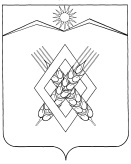 АДМИНИСТРАЦИЯ ХАРЬКОВСКОГО СЕЛЬСКОГО ПОСЕЛЕНИЯЛАБИНСКОГО РАЙОНАПОСТАНОВЛЕНИЕ   ПРОЕКТот                                                                                                         №  хутор ХарьковскийОб утверждении Административного регламента предоставления муниципальной услуги «Предоставление разрешения на осуществление земляных работ»В соответствии с Федеральным законом от 27 июня 2010 года № 210-ФЗ «Об организации предоставления государственных и муниципальных услуг»,   в целях повышения качества и доступности предоставления муниципальных услуг для населения, п о с т а н о в л я ю:1. Утвердить Административный регламент предоставления муниципальной услуги «Предоставление разрешения на осуществление земляных работ» (прилагается).2. Признать утратившими силу:1) постановление администрации Харьковского сельского поселения Лабинского района от 16 марта 2016 года № 17 «Об утверждении административного регламента предоставления муниципальной услуги «Выдача разрешения (ордера) на проведение земляных работ на территории общего пользования»;3. Обнародовать настоящее постановление и разместить на официальном сайте администрации Харьковского сельского поселения Лабинского района в информационно-телекоммуникационной сети «Интернет».4. Контроль за выполнением настоящего постановления оставляю за собой.5. Постановление вступает в силу со дня его обнародования.Глава администрацииХарьковского сельского поселенияЛабинского района                                                                          Е.А. ДубровинПриложениеУТВЕРЖДЕНпостановлением администрации Харьковского сельского поселения Лабинского районаот                                       № АДМИНИСТРАТИВНЫЙ РЕГЛАМЕНТпредоставления муниципальной услуги«Предоставление разрешения на осуществление земляных работ»1. Общие положения1.1. Предмет регулирования Административного регламентаАдминистративный регламент предоставления муниципальной услуги «Предоставление разрешения на осуществление земляных работ» (далее – регламент) определяет состав, последовательность, процедуры, сроки и особенности выполнения административных процедур (действий) по предоставлению муниципальной услуги «Предоставление разрешения на осуществление земляных работ» (далее – муниципальная услуга), требования к порядку их выполнения, формы контроля за исполнением регламента, досудебный (внесудебный) порядок обжалования решений и действий (бездействия) органа, предоставляющего муниципальную услугу, многофункционального центра, организаций, указанных в части 1 1 статьи 16 Федерального закона «Об организации предоставления государственных и муниципальных услуг», а также их должностных лиц, государственных или муниципальных служащих, работников.Муниципальная услуга предоставляется в случае осуществления земляных работ по строительству, реконструкции и ремонту инженерных коммуникаций, строительству подземных сооружений, а также благоустройству территории, установке и ремонту временных конструкций и сооружений, устранению аварий на инженерных сетях на территории Харьковского  сельского поселения Лабинского района.Предоставление муниципальной услуги включает:выдачу разрешения на осуществление земляных работ по строительству, ремонту, реконструкции инженерных коммуникаций, строительству подземных сооружений, а также благоустройству, установке и ремонту временных конструкций и сооружений;выдачу разрешения на осуществление земляных работ при устранении аварий на подземных инженерных коммуникациях.1.2. Круг заявителейЗаявителями, имеющими право на получение муниципальной услуги, являются физические или юридические лица (далее – заявитель, заявители).С заявлением о предоставлении муниципальной услуги вправе обратиться представитель заявителя, действующий в силу полномочий, основанных на оформленной в установленном законодательством Российской Федерации порядке доверенности, на указании федерального закона либо на акте уполномоченного на то государственного органа или органа местного самоуправления (далее – представитель заявителя).В случае, если для предоставления муниципальной услуги необходима обработка персональных данных лица, не являющегося заявителем, и если в соответствии с федеральным законом обработка таких персональных данных может осуществляться с согласия указанного лица, при обращении за получением муниципальной услуги заявитель дополнительно предоставляет документы, подтверждающие получение согласия указанного лица или его законного представителя на обработку персональных данных указанного лица. Документы, подтверждающие получение согласия, могут быть представлены, в том числе, в форме электронного документа. Действие настоящего абзаца не распространяется на лиц, признанных безвестно отсутствующими, и на разыскиваемых лиц, место нахождения которых не установлено уполномоченным федеральным органом исполнительной власти. От имени несовершеннолетних и лиц, признанных недееспособными, согласие на обработку данных дают их законные представители.1.3. Требования к порядку информирования о предоставлении муниципальной услуги1.3.1. Предоставление муниципальной услуги осуществляется администрацией Харьковского сельского поселения Лабинского района (далее – администрация).1.3.2. Информирование о предоставлении муниципальной услуги осуществляется:1.3.2.1. В администрации:в устной форме при личном обращении;с использованием телефонной связи по телефону 8(86169)7-03-51ш;по письменным обращениям;в форме электронного документа посредством направления на адрес электронной почты;1.3.2.2. В государственном автономном учреждении Краснодарского края «Многофункциональный центр предоставления государственных и муниципальных услуг Краснодарского края» и его филиалах (далее – МФЦ):в устной форме при личном обращении;с использованием телефонной связи по телефону «горячей линии» МФЦ – 8-800-3023-444;посредством Единого портала многофункциональных центров предоставления государственных и муниципальных услуг Краснодарского края в информационно-телекоммуникационной сети «Интернет» – www.e-mfc.ru;1.3.2.3. Посредством размещения информации на официальном сайте администрации (далее – официальный сайт), а также с использованием федеральной государственной информационной системы «Единый портал государственных и муниципальных услуг (функций)» (www.gosuslugi.ru) (далее – единый портал), Портала государственных и муниципальных услуг Краснодарского края (www.pgu.krasnodar.ru) (далее – региональный портал) в информационно-телекоммуникационной сети «Интернет».Информация на едином портале, региональном портале и официальном сайте о порядке и сроках предоставления муниципальной услуги на основании сведений, содержащихся в федеральной государственной информационной системе «Федеральный реестр государственных и муниципальных услуг (функций)», региональной государственной информационной системе «Реестр государственных услуг (функций) Краснодарского края», предоставляется заявителю бесплатно.Доступ к информации о сроках и порядке предоставления муниципальной услуги осуществляется без выполнения заявителем каких-либо требований, в том числе без использования программного обеспечения, установка которого на технические средства заявителя требует заключения лицензионного или иного соглашения с правообладателем программного обеспечения, предусматривающего взимание платы, регистрацию или авторизацию заявителя или предоставление им персональных данных;1.3.2.4. Посредством размещения информационных стендов в администрации и МФЦ.1.3.3. Консультирование по вопросам предоставления муниципальной услуги осуществляется бесплатно.Специалист, осуществляющий консультирование (посредством телефона или лично) по вопросам предоставления муниципальной услуги, должен корректно и внимательно относиться к заявителям.При консультировании по телефону специалист должен назвать свою фамилию, имя и отчество, должность, а затем в вежливой форме четко и подробно проинформировать обратившегося по интересующим его вопросам.Если специалист не может ответить на вопрос самостоятельно, либо подготовка ответа требует продолжительного времени, он может предложить обратившемуся обратиться письменно, либо назначить другое удобное для заинтересованного лица время для получения информации.Рекомендуемое время для телефонного разговора – не более 10 (десяти) минут, личного устного информирования – не более 20 (двадцати) минут.Письменное информирование заявителя по электронной почте осуществляется путем направления на адрес электронной почты заявителя электронного письма, содержащего полный и мотивированный ответ на поставленный вопрос.Письменное информирование заявителя по почте осуществляется путем направления на почтовый адрес заявителя письма, содержащего полный и мотивированный ответ на поставленный вопрос.1.3.4. На информационных стендах, размещенных в администрации и МФЦ, указываются следующие сведения:режим работы, адреса администрации и МФЦ;адрес официального сайта и адрес электронной почты администрации;почтовые адреса, телефоны, Ф.И.О. должностных лиц администрации и МФЦ;порядок информирования заявителей о предоставлении муниципальной услуги;порядок и сроки предоставления муниципальной услуги;форма заявления о предоставлении муниципальной услуги и образец его заполнения;исчерпывающий перечень документов, необходимых для предоставления муниципальной услуги;исчерпывающий перечень оснований для отказа в приеме документов, необходимых для предоставления муниципальной услуги;исчерпывающий перечень оснований для отказа в предоставлении муниципальной услуги;досудебный (внесудебный) порядок обжалования решений и действий (бездействия) администрации, а также должностных лиц и муниципальных служащих.Указанная информация также размещается на официальном сайте и на сайтах МФЦ.1.3.5. Администрация расположена по адресу: 352525, Краснодарский край, Лабинский район, хутор Харьковский, улица Мира, 45.Справочный телефон администрации: 8(86169)7-03-51.График работы администрации: понедельник-четверг с 08.00 до 17.00, перерыв с 12.00 до 12.50, пятница с 08.00 до 16.00, перерыв с 12.00 до 12.40, суббота и воскресенье – выходные дни.Адрес официального сайта: https:// admharkovskoe.ruАдрес электронной почты: admharkowskii@mail.ru1.3.6. Информация о местонахождении и графике работы, справочных телефонах и официальных сайтах МФЦ размещается на Едином портале многофункциональных центров предоставления государственных и муниципальных услуг Краснодарского края в информационно-телекоммуникационной сети «Интернет» – www.e-mfc.ru.1.3.7. Организации, предоставляющие услуги, являющиеся необходимыми и обязательными, отсутствуют.2. Стандарт предоставления муниципальной услуги2.1. Наименование муниципальной услугиНаименование муниципальной услуги: «Предоставление разрешения на осуществление земляных работ».2.2. Наименование органа, предоставляющего муниципальную услугу2.2.1. Полное наименование органа, предоставляющего муниципальную услугу - администрация Харьковского сельского поселения Лабинского района.2.2.2. В предоставлении муниципальной услуги участвуют МФЦ на основании заключенных между администрацией и государственным автономным учреждением Краснодарского края «Многофункциональный центр предоставления государственных и муниципальных услуг Краснодарского края» соглашения и дополнительных соглашений к нему.Заявитель (представитель заявителя) независимо от его места жительства или места пребывания (для физических лиц, включая индивидуальных предпринимателей) либо места нахождения (для юридических лиц) имеет право на обращение в любой по его выбору МФЦ в пределах территории Краснодарского края для предоставления ему муниципальной услуги по экстерриториальному принципу.Предоставление муниципальной услуги в МФЦ по экстерриториальному принципу осуществляется на основании соглашений о взаимодействии, заключенных администрацией с уполномоченным МФЦ.При предоставлении муниципальной услуги Многофункциональный центр не может принять решение об отказе в приеме запроса и документов и (или) информации, необходимых для предоставления муниципальной услуги (в случае, если запрос о предоставлении муниципальной услуги может быть подан в многофункциональный центр).2.2.3. При необходимости для предоставления муниципальной услуги осуществляется взаимодействие:с территориальным подразделением Управления Федеральной службы государственной регистрации, кадастра и картографии по Краснодарскому краю в муниципальном образовании Лабинский район;с территориальным подразделением Федеральной налоговой службы по Краснодарскому краю в муниципальном образовании Лабинский район.2.2.4. В соответствии с пунктом 3 части 1 статьи 7 Федерального закона от 27 июля 2010 года № 210-ФЗ «Об организации предоставления государственных и муниципальных услуг», органам, предоставляющим муниципальные услуги, установлен запрет требовать от заявителя осуществления иных действий, в том числе согласований, необходимых для получения муниципальной услуги и связанных с обращением в иные органы местного самоуправления, государственные органы, организации, за исключением получения услуг, включенных в перечень услуг, которые являются необходимыми и обязательными для предоставления муниципальных услуг, утвержденный решением Совета Харьковского сельского поселения Лабинского района.2.3. Результат предоставления муниципальной услугиРезультатом предоставления муниципальной услуги является ордер на осуществление земляных работ по строительству, ремонту, реконструкции инженерных коммуникаций, при устранении аварий на подземных инженерных коммуникациях, строительству подземных сооружений, а также благоустройству, установке и ремонту временных конструкций и сооружений (далее-ордер) или уведомление об отказе в предоставлении муниципальной услуги.Результаты оформляются на бумажном носителе или в электронной форме в соответствии с требованиями действующего законодательства Российской Федерации.Результаты предоставления муниципальной услуги по экстерриториальному принципу в виде электронных документов и (или) электронных образов документов заверяются главой администрации.Для получения результата предоставления муниципальной услуги на бумажном носителе заявитель имеет право обратиться непосредственно в администрацию.Состав реквизитов документа, содержащего решение о предоставлении муниципальной услуги, на основании которого заявителю предоставляется результат муниципальной услуги, устанавливается по форме согласно приложению № 3 к настоящему Административному регламенту.Способы получения результата предоставления муниципальной услуги:в администрации, в том числе, если запрос и документы и (или) информация, необходимые для предоставления муниципальной услуги, поданы заявителем посредством почтового отправления в орган, предоставляющий муниципальную услугу;в МФЦ, в случае, если запрос и документы и (или) информация, необходимые для предоставления муниципальной услуги, поданы заявителем в многофункциональном центре;посредством использования информационно-телекоммуникационных технологий, включая использование единого портала, регионального портала, с применением электронной подписи, вид которой должен соответствовать требованиям постановления Правительства Российской Федерации от 25 июня 2012 года № 634 «О видах электронной подписи, использование которых допускается при обращении за получением государственных и муниципальных услуг».Ордер подлежит обязательному внесению администрацией в журнал учета ордеров в течение 3 рабочих дней со дня его выдачи.2.4. Срок предоставления муниципальной услугиВыдача разрешения на осуществление земляных работ по строительству, ремонту, реконструкции инженерных коммуникаций, строительству подземных сооружений, а также благоустройству территории, установке и ремонту временных конструкций и сооружений либо отказ в выдаче разрешения осуществляется в срок, не превышающий 7 календарных дней со дня поступления заявления и прилагаемых к нему документов и материалов.Уведомление об отказе в выдаче разрешения направляется заявителю в письменной форме в трёхдневный срок после принятия такого решения с указанием причин отказа.Выдача разрешения на осуществление земляных работ при устранении аварий на подземных инженерных коммуникациях либо отказ в предоставлении разрешения осуществляется в срок, не превышающий 48 часов с момента поступления заявления.2.5. Правовые основания для предоставления муниципальной услугиПеречень нормативных правовых актов, регулирующих предоставление муниципальной услуги (с указанием их реквизитов и источников официального опубликования), информация о порядке досудебного (внесудебного) обжалования решений и действий (бездействия) органа, предоставляющего муниципальную услугу, а также его должностных лиц, муниципальных служащих, работников,  подлежит обязательному размещению администрацией на официальном Интернет-портале администрации Харьковского сельского поселения Лабинского района в сети Интернет, в федеральной государственной информационной системе «Федеральный реестр государственных и муниципальных услуг (функций)» и на Едином портале государственных и муниципальных услуг.2.6. Исчерпывающий перечень документов, необходимых для предоставления муниципальной услуги2.6.1. Для получения муниципальной услуги заявителем представляются следующие документы:заявление о предоставлении муниципальной услуги по форме согласно приложению № 1 к настоящему регламенту, которое подается или направляется в администрацию заявителем по его выбору лично или посредством почтовой связи на бумажном носителе либо в форме электронных документов с использованием информационно-телекоммуникационной сети «Интернет» с соблюдением установленных порядка и способов подачи таких заявлений, заполненное по образцу в соответствии с приложением № 2 к настоящему регламенту;копия документа, подтверждающего личность заявителя или личность представителя заявителя, если заявление представляется представителем заявителя (с предъявлением оригинала или в виде электронного образа такого документа, если заявление подается или направляется в форме электронного документа). Представления указанного документа не требуется в случае представления заявления посредством отправки через личный кабинет единого портала, регионального портала, а также, если заявление подписано усиленной квалифицированной электронной подписью;документ, подтверждающий полномочия представителя заявителя, в случае, если с заявлением о предоставлении муниципальной услуги обращается представитель заявителя (доверенность в виде электронного образа такого документа, если заявление подается или направляется в форме электронного документа).2.6.2. Документы, составленные на иностранном языке, подлежат переводу на русский язык. Верность перевода и подлинность подписи переводчика свидетельствуются в порядке, установленном законодательством о нотариате.2.6.3. Заявителю обеспечивается возможность выбора способа подачи заявления о предоставлении муниципальной услуги: при личном обращении в администрацию или в МФЦ, почтовой связью, с использованием средств факсимильной связи, в электронной форме.2.6.4. Копии документов, указанных в пункте 2.6.1 настоящего подраздела, представляются вместе с подлинниками, которые после сверки возвращаются заявителю.В случае невозможности предоставления подлинников, предоставляются нотариально заверенные копии.2.6.5. Документы, указанные в настоящем подразделе, могут быть поданы в электронной форме через единый портал, региональный портал.2.6.6. Заявителю обеспечивается прием документов, необходимых для предоставления услуги, через единый портал, региональный портал и регистрация запроса без необходимости повторного представления заявителем таких документов на бумажном носителе, если иное не установлено федеральными законами и принимаемыми в соответствии с ними актами Правительства Российской Федерации, законами Краснодарского края и принимаемыми в соответствии с ними актами высшего исполнительного органа государственной власти Краснодарского края.Предоставление услуги начинается с момента приема и регистрации администрацией электронных документов, необходимых для предоставления услуги, а также получения в установленном порядке информации об оплате услуги заявителем, за исключением случая, если для начала процедуры предоставления услуги в соответствии с законодательством требуется личная явка.2.6.7. Заявитель вправе отозвать свое заявление на любой стадии рассмотрения, согласования или подготовки документа администрацией, обратившись с соответствующим заявлением в администрацию, в том числе в электронной форме, либо в МФЦ.2.7. Исчерпывающий перечень документов, необходимых в соответствии с нормативными правовыми актами для предоставления муниципальной услуги, которые находятся в распоряжении государственных органов, органов местного самоуправления и иных органов, участвующих в предоставлении муниципальной услуги, и которые заявитель вправе представить, а также способы их получения заявителями, в том числе в электронной форме, порядок их представленияИсчерпывающий перечень документов, необходимых в соответствии с нормативными правовыми актами для предоставления муниципальной услуги, которые находятся в распоряжении государственных органов, органов местного самоуправления и иных органов, участвующих в предоставлении муниципальной услуги, и которые заявитель вправе представить, не предусмотрен.2.8. Указание на запрет требовать от заявителя представления документов и информации или осуществления действий2.8.1. Запрещено требовать от заявителя:представления документов и информации или осуществления действий, представление или осуществление которых не предусмотрено нормативными правовыми актами, регулирующими отношения, возникающие в связи с предоставлением муниципальной услуги;представления документов и информации, в том числе подтверждающих внесение заявителем платы за предоставление муниципальной услуги, которые находятся в распоряжении администрации, государственных органов, иных органов местного самоуправления либо подведомственных государственным органам или органам местного самоуправления организаций, участвующих в предоставлении муниципальной услуги, в соответствии с нормативными правовыми актами Российской Федерации, нормативными правовыми актами Краснодарского края, муниципальными правовыми актами, за исключением документов, указанных в части 6 статьи 7 Федеральный закон от 27 июля 2010 года № 210-ФЗ «Об организации предоставления государственных и муниципальных услуг» (далее – Федеральный закон № 210-ФЗ);осуществления действий, в том числе согласований, необходимых для получения муниципальной услуги и связанных с обращением в государственные органы, иные органы местного самоуправления, организации, за исключением получения услуг и получения документов и информации, предоставляемых в результате предоставления таких услуг, включенных в перечни, указанные в части 1 статьи 9 Федерального закона № 210-ФЗ;представления документов и информации, отсутствие и (или) недостоверность которых не указывались при первоначальном отказе в приеме документов, необходимых для предоставления муниципальной услуги, либо в предоставлении муниципальной услуги, за исключением случаев, предусмотренных пунктом 4 части 1 статьи 7 Федерального закона № 210-ФЗ.2.8.2. Запрещено требовать от заявителя совершения иных действий, кроме прохождения идентификации и аутентификации в соответствии с нормативными правовыми актами Российской Федерации, указания цели приема, а также предоставления сведений, необходимых для расчета длительности временного интервала, который необходимо забронировать для приема.2.8.3. При предоставлении муниципальной услуги по экстерриториальному принципу администрация не вправе требовать от заявителя (представителя заявителя) или МФЦ предоставления документов на бумажных носителях, если иное не установлено федеральными законами и принимаемыми в соответствии с ними актами Правительства Российской Федерации, законами Краснодарского края и принимаемыми в соответствии с ними актами высшего исполнительного органа государственной власти Краснодарского края.2.9. Исчерпывающий перечень оснований для отказа в приеме документов, необходимых для предоставления муниципальной услуги2.9.1. Основанием для отказа в приеме документов, необходимых для предоставления муниципальной услуги, является:обращение с заявлением о предоставлении муниципальной услуги лица, не представившего документ, удостоверяющий его личность (при личном обращении) и (или) подтверждающий его полномочия как представителя физического лица или юридического лица;заявление о предоставлении муниципальной услуги не соответствует по форме и содержанию требованиям, предъявляемым к указанному заявлению настоящим регламентом;представление заявителем документов, имеющих повреждения, наличие исправлений, не позволяющих однозначно истолковать их содержание, отсутствие в этих документах обратного адреса, подписи, печати (при наличии);несоблюдение установленных нормативными правовыми актами требований, предъявляемых к электронной подписи.2.9.2. Специалист администрации или работник МФЦ, ответственный за прием документов, информирует заявителя о наличии основания для отказа в приеме документов, объясняет заявителю содержание выявленных недостатков в представленных документах и предлагает принять меры по их устранению.2.9.3. Уведомление об отказе в приеме документов, необходимых для предоставления муниципальной услуги, подписывается специалистом администрации или работником МФЦ и выдается заявителю с указанием причин отказа не позднее одного рабочего дня со дня обращения заявителя за получением муниципальной услуги.2.9.4. Не может быть отказано заявителю в приеме дополнительных документов при наличии намерения их сдать.2.9.5. Не допускается отказ в приеме заявления и иных документов, необходимых для предоставления муниципальной услуги, в случае, если эти документы поданы в соответствии с информацией о сроках и порядке предоставления муниципальной услуги, опубликованной на едином портале, региональном портале и официальном сайте.2.9.6. Отказ в приеме документов, необходимых для предоставления муниципальной услуги, не препятствует повторному обращению заявителя после устранения причины, послужившей основанием для отказа.2.10. Исчерпывающий перечень оснований для приостановления или отказа в предоставлении муниципальной услуги2.10.1. Основания для приостановления предоставления муниципальной услуги законодательством Российской Федерации не предусмотрены.2.10.2. Заявителю отказывается в предоставлении муниципальной услуги при наличии хотя бы одного из следующих оснований:неполный состав сведений в заявлении и представленных документах;наличие недостоверных данных в представленных документах;отсутствие одного из документов, предусмотренных пунктом 2.6.1 подраздела 2.6 раздела 2 настоящего регламента.2.10.3. Не допускается отказ в предоставлении муниципальной услуги в случае, если заявление и документы, необходимые для предоставления муниципальной услуги, поданы в соответствии с информацией о сроках и порядке предоставления муниципальной услуги, опубликованной на едином портале, региональном портале и официальном сайте.2.10.4. Отказ в предоставлении муниципальной услуги не препятствует повторному обращению заявителя после устранения причины, послужившей основанием для отказа.2.12. Размер платы, взимаемой с заявителя при предоставлении муниципальной услуги, и способы ее взиманияГосударственная пошлина или иная плата за предоставление муниципальной услуги не взимается. Предоставление муниципальной услуги осуществляется бесплатно.2.13. Максимальный срок ожидания в очереди при подаче заявителем запроса о предоставлении муниципальной услуги и при получениирезультата предоставления муниципальной услугиМаксимальный срок ожидания в очереди при подаче заявления о предоставлении муниципальной услуги и прилагаемых к нему документов, услуги, предоставляемой организацией, участвующей в предоставлении муниципальной услуги, а также при получении результата предоставления таких услуг заявителем не должен превышать 15 (пятнадцати) минут.2.14. Срок регистрации запроса заявителя о предоставлениимуниципальной услугиРегистрация заявления о предоставлении муниципальной услуги и (или) документов (содержащихся в них сведений), необходимых для предоставления муниципальной услуги, в том числе при предоставлении муниципальной услуги в электронной форме посредством единого портала, регионального портала, осуществляется в день их поступления в администрацию.Регистрация заявления о предоставлении муниципальной услуги и (или) документов (содержащихся в них сведений), поступивших в выходной или нерабочий праздничный день, осуществляется в первый за ним рабочий день.Срок регистрации заявления о предоставлении муниципальной услуги и (или) документов (содержащихся в них сведений), представленных заявителем, не может превышать 20 (двадцати) минут.2.15. Требования к помещениям, в которых предоставляется муниципальная услуга2.15.1. Здание, в котором предоставляется муниципальная услуга, должно быть оборудовано отдельным входом для свободного доступа заявителей в помещение.Информация о графике (режиме) работы администрации размещается при входе в здание на видном месте.Вход в здание должен быть оборудован удобной лестницей с поручнями, пандусами для беспрепятственного передвижения граждан.Помещения, в которых предоставляется муниципальная услуга, должны соответствовать санитарно-гигиеническим правилам и нормативам, правилам пожарной безопасности, безопасности труда. Помещения оборудуются системами кондиционирования (охлаждения и нагревания) и вентилирования воздуха, средствами оповещения о возникновении чрезвычайной ситуации. На видном месте располагаются схемы размещения средств пожаротушения и путей эвакуации людей. Предусматривается оборудование доступного места общественного пользования (туалет).Помещения МФЦ для работы с заявителями оборудуются электронной системой управления очередью.Помещения, предназначенные для приема заявителей, оборудуются информационными стендами, содержащими сведения, указанные в пункте 1.3.4 подраздела 1.3 раздела 1 настоящего регламента.Информационные стенды размещаются на видном, доступном месте.Оформление информационных листов осуществляется удобным для чтения шрифтом – Times New Roman, формат листа A4; текст – прописные буквы размером шрифта № 16 – обычный, наименование – заглавные буквы размером шрифта № 16 – жирный, поля – 1 см вкруговую. Тексты материалов должны быть напечатаны без исправлений, наиболее важная информация выделяется жирным шрифтом. При оформлении информационных материалов в виде образцов заявлений о предоставлении муниципальных услуг, образцов заявлений, перечней документов требования к размеру шрифта и формату листа могут быть снижены.2.15.2. Места для проведения личного приема заявителей оборудуются стульями, столами, обеспечиваются канцелярскими принадлежностями.2.15.3. Рабочие места специалистов, предоставляющих муниципальную услугу, оборудуются телефонами, факсами, компьютерами, копировальными аппаратами и иной необходимой оргтехникой, позволяющими предоставить муниципальную услугу в полном объеме.2.15.4. Для ожидания заявителями приема, заполнения необходимых для получения муниципальной услуги документов отводятся места, оборудованные стульями, столами (стойками) для возможности оформления документов, которые обеспечиваются ручками и бланками документов. Количество мест ожидания определяется исходя из фактической нагрузки и возможности их размещения в помещении.2.15.5. Помещения, в которых предоставляется муниципальная услуга, места приема и ожидания заявителей, информационные стенды оборудуются с учетом доступности указанных объектов для инвалидов в соответствии с законодательством Российской Федерации о социальной защите инвалидов, в том числе обеспечиваются:условия для беспрепятственного доступа к объекту, на котором организовано предоставление услуг, к местам отдыха и предоставляемым услугам;возможность самостоятельного передвижения по территории объекта, на котором организовано предоставление услуг, входа в такой объект и выхода из него, посадки в транспортное средство и высадки из него, в том числе с использованием кресла-коляски;сопровождение инвалидов, имеющих стойкие расстройства функции зрения и самостоятельного передвижения, и оказание им помощи на объекте, на котором организовано предоставление услуг;надлежащее размещение оборудования и носителей информации, необходимых для обеспечения беспрепятственного доступа инвалидов к объекту и предоставляемым услугам с учетом ограничений их жизнедеятельности;дублирование необходимой для инвалидов звуковой и зрительной информации, а также надписей, знаков и иной текстовой и графической информации знаками, выполненными рельефно-точечным шрифтом Брайля, допуск сурдопереводчика и тифлосурдопереводчика;допуск на объект, на котором организовано предоставление услуг, собаки-проводника при наличии документа, подтверждающего ее специальное обучение;оказание работниками органа (учреждения), предоставляющего услуги населению, помощи инвалидам в преодолении барьеров, мешающих получению ими услуг.2.16. Показатели доступности и качества муниципальной услугиОсновными показателями доступности и качества муниципальной услуги являются:количество взаимодействий заявителя с должностными лицами при предоставлении муниципальной услуги и их продолжительность;возможность подачи запроса заявителя о предоставлении муниципальной услуги и выдачи заявителям документов по результатам предоставления муниципальной услуги в МФЦ;возможность получения информации о ходе предоставления муниципальной услуги, в том числе с использованием порталов;установление и соблюдение требований к помещениям, в которых предоставляется муниципальная услуга;установление и соблюдение срока предоставления муниципальной услуги, в том числе срока ожидания в очереди при подаче заявления и при получении результата предоставления муниципальной услуги;количество заявлений, принятых с использованием информационно-телекоммуникационной сети общего пользования, в том числе посредством порталов;оперативность и достоверность предоставляемой информации;отсутствие обоснованных жалоб;доступность информационных материалов.2.17. Иные требования к предоставлению муниципальной услуги, в том числе учитывающие особенности предоставлениямуниципальной услуги в многофункциональных центрах иособенности предоставления муниципальной услуги в электронной форме2.17.1. При обращении в МФЦ муниципальная услуга предоставляется с учетом принципа экстерриториальности, в соответствии с которым заявитель вправе выбрать для обращения за получением услуги МФЦ, расположенный на территории Краснодарского края, независимо от места его регистрации на территории Краснодарского края, места расположения на территории Краснодарского края объектов недвижимости.2.17.2. МФЦ при обращении заявителя (представителя заявителя) за предоставлением муниципальной услуги осуществляют создание электронных образов заявления и документов, представляемых заявителем (представителем заявителя) и необходимых для предоставления муниципальной услуги в соответствии с настоящим регламентом, их заверение с целью направления в администрацию для принятия решения о предоставлении муниципальной услуги.2.17.3. Для получения муниципальной услуги заявителю обеспечивается возможность представить заявление о предоставлении муниципальной услуги и прилагаемые к нему документы, в том числе в форме электронного документа:в администрацию;через МФЦ в администрацию;посредством использования информационно-телекоммуникационных технологий, включая использование единого портала, регионального портала, с применением электронной подписи, вид которой должен соответствовать требованиям постановления Правительства Российской Федерации от 25 июня 2012 года № 634 «О видах электронной подписи, использование которых допускается при обращении за получением государственных и муниципальных услуг» (далее – электронная подпись).2.17.4. Перечень классов средств электронной подписи, которые допускаются к использованию при обращении за получением муниципальной услуги, оказываемой с применением усиленной квалифицированной электронной подписи, определяется на основании утверждаемой федеральным органом исполнительной власти по согласованию с Федеральной службой безопасности Российской Федерации модели угроз безопасности информации в информационной системе, используемой в целях приема обращений за получением муниципальной услуги и (или) предоставления такой муниципальной услуги.2.18. Перечень услуг, которые являются необходимыми и обязательными для предоставления муниципальной услуги, в том числе сведения о документе (документах), выдаваемом (выдаваемых) организациями, участвующими в предоставлении муниципальной услугиНеобходимые и обязательные услуги для предоставления муниципальной услуги не предусмотрены.2.19. Порядок, размер и основания взимания платы за предоставление услуг, которые являются необходимыми и обязательными для предоставления муниципальной услуги, включая информацию о методике расчета размера такой платыВзимание платы за предоставление услуг, которые являются необходимыми и обязательными для предоставления муниципальной услуги, осуществляется в соответствии с действующим законодательством.2.20. Перечень информационных систем, используемых для предоставления муниципальной услугиДля предоставления муниципальной услуги используются информационные системы: федеральная государственная информационная система «Единый портал государственных и муниципальных услуг (функций)» (www.gosuslugi.ru);портала государственных и муниципальных услуг Краснодарского края (www.pgu.krasnodar.ru);федеральная государственная информационная система «Федеральный реестр государственных и муниципальных услуг (функций)»;региональная государственная информационная система «Реестр государственных услуг (функций) Краснодарского края».3. Состав, последовательность и сроки выполнения административных процедур (действий), требования к порядку их выполнения, в том числе особенности выполнения административных процедур (действий) в электронной форме, а также особенности выполнения административных процедур (действий) в МФЦ3.1. Исчерпывающий перечень административных процедур (действий)3.1.1. Предоставление муниципальной услуги включает в себя следующие административные процедуры (действия):прием заявления о предоставлении муниципальной услуги и прилагаемых к нему документов, регистрация заявления и выдача заявителю расписки в получении заявления и документов;формирование и направление межведомственных запросов в органы (организации), участвующие в предоставлении муниципальной услуги;рассмотрение заявления о предоставлении муниципальной услуги и прилагаемых к нему документов в администрации, принятие решения о предоставлении муниципальной услуги или об отказе в предоставлении муниципальной услуги, формирование результата предоставления муниципальной услуги;выдача заявителю результата предоставления муниципальной услуги.3.1.2. При предоставлении муниципальной услуги в электронной форме посредством единого портала, регионального портала заявителю обеспечиваются следующие административные процедуры:получение информации о порядке и сроках предоставления муниципальной услуги;запись на прием в администрацию, МФЦ для подачи запроса о предоставлении муниципальной услуги (далее – запрос);формирование запроса;прием и регистрация администрацией запроса и иных документов, необходимых для предоставления муниципальной услуги;получение результата предоставления муниципальной услуги;получение сведений о ходе выполнения запроса;осуществление оценки качества предоставления муниципальной услуги;досудебное обжалование решений и действий (бездействия) администрации, МФЦ, а также их должностных лиц, муниципальных служащих, работников.3.1.3. Предоставление муниципальной услуги в случае подачи заявления о предоставлении муниципальной услуги в МФЦ включает в себя следующие административные процедуры (действия):прием заявления о предоставлении муниципальной услуги и прилагаемых к нему документов, регистрация заявления и выдача заявителю расписки в получении заявления и документов в МФЦ;направление пакета документов из МФЦ в администрацию;рассмотрение заявления и прилагаемых к нему документов администрацией и формирование результата предоставления муниципальной услуги в соответствии с заявлением либо принятие решения об отказе в предоставлении муниципальной услуги;передача администрацией результата предоставления муниципальной услуги в МФЦ;выдача заявителю результата предоставления муниципальной услуги;досудебное обжалование решений и действий (бездействия) администрации, МФЦ, а также их должностных лиц, муниципальных служащих, работников.3.2. Прием заявления о предоставлении муниципальной услуги и прилагаемых к нему документов, регистрация заявления и выдача заявителю расписки в получении заявления и документов3.2.1. Основанием для начала административной процедуры является обращение заявителя с заявлением о предоставлении муниципальной услуги в администрацию, либо посредством использования информационно-телекоммуникационных технологий, включая использование единого портала, регионального портала.3.2.2. При приеме заявления о предоставлении муниципальной услуги специалист администрации, ответственный за предоставление муниципальной услуги (далее – исполнитель), выполняет следующие действия:устанавливает личность заявителя, в том числе проверяет документ, удостоверяющий личность, проверяет полномочия заявителя, в том числе полномочия представителя действовать от его имени. Установление личности заявителя осуществляется посредством предъявления паспорта гражданина Российской Федерации либо иного документа, удостоверяющего личность, в соответствии с законодательством Российской Федерации.устанавливает предмет обращения;проверяет соответствие представленных документов установленным требованиям, удостоверяясь, что:документы в установленных законодательством случаях нотариально удостоверены, скреплены печатями (при наличии печати), имеют надлежащие подписи сторон или определенных законодательством должностных лиц;тексты документов написаны разборчиво;фамилии, имена и отчества физических лиц, адреса их мест жительства написаны полностью;в документах нет подчисток, приписок, зачеркнутых слов и иных не оговоренных в них исправлений;документы не исполнены карандашом;документы не имеют повреждений, наличие которых не позволяет однозначно истолковать их содержание;срок действия документов не истек;документы содержат информацию, необходимую для предоставления муниципальной услуги, указанной в заявлении;документы представлены в полном объеме;при необходимости осуществляет копирование документов;сличает представленные заявителем экземпляры оригиналов и копии документов (в том числе нотариально удостоверенные) друг с другом, после чего возвращает оригиналы заявителю;если представленные копии документов нотариально не заверены, сличив копии документов с их подлинными экземплярами, заверяет копии своей подписью с указанием фамилии и инициалов и ставит штамп «копия верна»;при наличии оснований для отказа в приеме документов, необходимых для предоставления муниципальной услуги, уведомляет заявителя о наличии препятствий в приеме документов, необходимых для предоставления муниципальной услуги, объясняет заявителю содержание выявленных недостатков в представленных документах и предлагает принять меры по их устранению;при отсутствии оснований для отказа в приеме документов обеспечивает регистрацию заявления и выдает заявителю расписку в получении заявления и документов.3.2.3. Срок исполнения административной процедуры составляет 1 (один) рабочий день.3.2.4. Результатом административной процедуры является регистрация заявления и прилагаемых к нему документов.3.2.5. Способом фиксации результата административной процедуры является регистрация заявления и прилагаемых к нему документов в порядке, установленном правилами делопроизводства администрации.3.3. Формирование и направление межведомственных запросов в органы (организации), участвующие в предоставлении муниципальной услуги3.3.1. Основанием для начала административной процедуры является регистрация заявления и прилагаемых к нему документов, представленных заявителем.3.3.2. В течение 1 (одного) рабочего дня со дня регистрация заявления и прилагаемых к нему документов исполнитель осуществляет следующие действия:подготавливает и направляет заявления в рамках межведомственного информационного взаимодействия в органы, участвующие в предоставлении муниципальной услуги, межведомственные запросы о представлении документов и информации, необходимых для предоставления услуги, а также о представлении запрашиваемых сведений в форме электронного документа, согласно утвержденным формам запроса, который подписывается электронной цифровой подписью, или межведомственный запрос о представлении запрашиваемых сведений на бумажном носителе.Межведомственные запросы направляются с использованием единой системы межведомственного электронного взаимодействия и подключаемых к ней региональных систем межведомственного электронного взаимодействия (при наличии технической возможности) с использованием совместимых средств криптографической защиты информации и применением электронной подписи сотрудников, в том числе посредством электронных сервисов, внесенных в единый реестр систем межведомственного электронного взаимодействия (далее – СМЭВ), либо на бумажном носителе, подписанном уполномоченным должностным лицом администрации, по почте, курьером или посредством факсимильной связи, при отсутствии технической возможности направления межведомственного запроса.3.3.3. В случае если в течение 5 (пяти) рабочих дней ответ на запрос, переданный с использованием средств СМЭВ, не поступил в администрацию, направление повторного запроса по каналам СМЭВ не допускается. Повторный запрос должен быть направлен на бумажном носителе.3.3.4. Исполнитель приобщает документы, полученные по результатам межведомственных запросов, к документам, представленным заявителем.3.3.5. Результатом административной процедуры является формирование исполнителем пакета документов из документов, представленных заявителем, и документов, полученных по результатам межведомственных запросов.3.3.6. Способом фиксации результата административной процедуры является приобщение полученных по результатам межведомственных запросов документов к документам, представленным заявителем.3.4. Рассмотрение заявления о предоставлении муниципальной услуги и прилагаемых к нему документов в администрации, принятие решения о предоставлении муниципальной услуги или об отказе в предоставлении муниципальной услуги, формирование результата предоставления муниципальной услуги3.4.1. Основанием для начала административной процедуры является формирование пакета документов из документов, представленных заявителем, и документов, полученных по результатам межведомственных запросов.3.4.2. Исполнитель осуществляет проверку полноты представленных документов, устанавливает наличие оснований для предоставления муниципальной услуги или отказа в предоставлении муниципальной услуги, осуществления расчёта размера платы.3.4.3. При отсутствии оснований для отказа в предоставлении муниципальной услуги, указанных в пункте 2.10.2 подраздела 2.10 раздела 2 настоящего регламента, подготавливает ордер, подписание главой администрации, а также внесение сведений в журнал регистрации ордеров.3.4.4. При наличии хотя бы одного из оснований, указанных в пункте 2.10.2 подраздела 2.10 раздела 2 настоящего регламента, оформляет уведомление об отказе в предоставлении муниципальной услуги, обеспечивает его подписание главой администрации, а также регистрацию специалистом администрации, ответственным за делопроизводство.3.4.5. Результатом административной процедуры является регистрация ордера или уведомления об отказе в предоставлении муниципальной услуги.3.4.6. Способом фиксации результата административной процедуры является регистрация ордера или уведомления об отказе в предоставлении муниципальной услуги в порядке, установленном правилами делопроизводства администрации.3.4.7. Процедуры, указанные в подпунктах 3.4.2. – 3.4.6. подраздела 3.4 раздела 3 настоящего регламента не должны превышать 8 календарных дней со дня подачи заявления.3.5. Выдача заявителю результата предоставления муниципальной услуги3.5.1. Основанием для начала административной процедуры является регистрация ордера или уведомления об отказе в предоставлении муниципальной услуги.3.5.2. В день регистрации результата предоставления муниципальной услуги исполнитель уведомляет заявителя о возможности его получения.3.5.3. В течение двух рабочих дней со дня регистрации исполнитель вручает (направляет) заявителю результат предоставления муниципальной услуги или, если выдача результата предоставления муниципальной услуги осуществляется МФЦ, передает его в течение одного рабочего дня со дня регистрации в МФЦ.3.5.4. Для получения результата предоставления муниципальной услуги заявитель прибывает с документом, удостоверяющим личность.При выдаче документов исполнитель:устанавливает личность заявителя, проверяет наличие расписки (в случае утери заявителем расписки распечатывает с использованием программного электронного комплекса один экземпляр расписки, на ее обратной стороне делает надпись «оригинал расписки утерян», ставит дату и подпись);знакомит заявителя с содержанием документов и выдает их.Заявитель подтверждает получение документов личной подписью с расшифровкой в журнале регистрации.3.5.5. Срок исполнения административной процедуры составляет 2 (два) рабочих дня.3.5.6. Результатом административной процедуры является выдача (направление) заявителю ордера или уведомления об отказе в предоставлении муниципальной услуги.3.5.7. Способом фиксации результата административной процедуры является отметка о выдаче (направлении) документов в журнале регистрации.3.6. Порядок осуществления в электронной форме, в том числе с использованием единого портала, регионального портала, административных процедур (действий) в соответствии с положениями статьи 10 Федерального закона № 210-ФЗ3.6.1. Заявителю обеспечивается возможность получения информации о предоставляемой муниципальной услуге на едином портале, региональном портале (далее – портал).Для получения доступа к возможностям портала необходимо выбрать субъект Российской Федерации и после открытия списка территориальных федеральных органов исполнительной власти в Краснодарском крае, органов исполнительной власти и органов местного самоуправления Краснодарского края выбрать администрацию Харьковского сельского поселения Лабинского района с перечнем предоставляемых ею муниципальных услуг и информацией по каждой услуге.В карточке каждой муниципальной услуги содержится описание услуги, подробная информация о порядке и способах обращения за услугой, перечень документов, необходимых для получения услуги, информация о сроках ее исполнения, а также бланки заявлений и форм, которые необходимо заполнить для обращения за услугой.Информация о порядке и сроках предоставления муниципальной услуги, содержащихся на портале, предоставляется заявителю бесплатно.Доступ к информации о сроках и порядке предоставления муниципальной услуги осуществляется без выполнения заявителем каких-либо требований, в том числе без использования программного обеспечения, установка которого на технические средства заявителя требует заключения лицензионного или иного соглашения с правообладателем программного обеспечения, предусматривающего взимание платы, регистрацию или авторизацию заявителя, или предоставление им персональных данных.3.6.2. В целях предоставления муниципальной услуги осуществляется прием заявителей по предварительной записи, которая проводится посредством портала.Заявителю предоставляется возможность записи в любые свободные для приема дату и время в пределах установленного в администрации, МФЦ графика приема заявителей.Администрация, МФЦ не вправе требовать от заявителя совершения иных действий, кроме прохождения идентификации и аутентификации в соответствии с нормативными правовыми актами Российской Федерации, указания цели приема, а также предоставления сведений, необходимых для расчета длительности временного интервала, который необходимо забронировать для приема.3.6.3. Для получения муниципальной услуги заявитель вправе направить заявление о предоставлении муниципальной услуги в форме электронного документа через портал путем заполнения специальной интерактивной формы с использованием личного кабинета.Для подачи заявления и документов, необходимых для получения муниципальной услуги, заявитель авторизуется на портале путем введения в соответствующих полях своего страхового номера индивидуального лицевого счета, а также пароля, полученного после регистрации на портале, а затем, выбрав муниципальную услугу в меню, заполнив необходимые поля и прикрепив копии документов в электронной форме в соответствии с перечнем документов, указанных в пункте 2.6.1 подраздела 2.6 раздела 2 настоящего регламента, направляет их для получения муниципальной услуги через личный кабинет на портале.Документы, необходимые для получения муниципальной услуги, предоставляемые в электронной форме с использованием портала, должны быть подписаны усиленной квалифицированной электронной подписью.Установление личности заявителя осуществляется посредством идентификации и аутентификации с использованием информационных технологий, предусмотренных частью 18 статьи 14.1 Федерального закона от 27 июля 2006 года № 149-ФЗ «Об информации, информационных технологиях и о защите информации».При предоставлении муниципальных услуг в электронной форме идентификация и аутентификация могут осуществляться посредством:1) единой системы идентификации и аутентификации или иных государственных информационных систем, если такие государственные информационные системы в установленном Правительством Российской Федерации порядке обеспечивают взаимодействие с единой системой идентификации и аутентификации, при условии совпадения сведений о физическом лице в указанных информационных системах;2) единой системы идентификации и аутентификации и единой информационной системы персональных данных, обеспечивающей обработку, включая сбор и хранение, биометрических персональных данных, их проверку и передачу информации о степени их соответствия предоставленным биометрическим персональным данным физического лица.3.6.4. В случае поступления документов, необходимых для получения муниципальной услуги, в электронной форме с использованием портала, ответственный специалист администрации обеспечивает прием документов, необходимых для предоставления муниципальной услуги, и регистрацию запроса без необходимости повторного представления заявителем таких документов на бумажном носителе.При получении запроса в электронной форме в автоматическом режиме осуществляется форматно-логический контроль запроса, проверяется наличие оснований для отказа в приеме документов, указанных в подразделе 2.9 раздела 2 настоящего регламента, и при отсутствии таких оснований заявителю сообщается присвоенный запросу в электронной форме уникальный номер, по которому в соответствующем разделе портала заявителю будет представлена информация о ходе выполнения указанного запроса.При наличии хотя бы одного из оснований для отказа в приеме документов, подготавливается уведомление об отказе в приеме документов, необходимых для предоставления муниципальной услуги.Срок исполнения административной процедуры составляет 1 (один) рабочий день.Результатом административной процедуры является уведомление заявителя о присвоенном его запросу уникальном номере или уведомление об отказе в приеме документов, необходимых для предоставления муниципальной услуги.3.6.5. В день регистрации документы, необходимые для предоставления муниципальной услуги, направляются исполнителю, который рассматривает эти документы в порядке и сроки, установленные подразделом 3.4 раздела 3 настоящего регламента.Заявитель по своему выбору вправе получить результат предоставления муниципальной услуги в форме электронного документа или документа на бумажном носителе в течение срока действия результата предоставления муниципальной услуги.При подаче заявления в электронном виде для получения подлинника результата предоставления муниципальной услуги заявитель прибывает в администрацию лично с документом, удостоверяющим личность.3.6.6. Заявителю обеспечивается возможность осуществлять с помощью портала получение сведений о ходе выполнения запроса о предоставлении муниципальной услуги.Сведения о ходе выполнения запроса о предоставлении муниципальной услуги направляются администрацией заявителю в виде уведомления в срок, не превышающий 1 (одного) рабочего дня после завершения выполнения соответствующего действия, на адрес электронной почты или с использованием средств портала по выбору заявителя.При предоставлении муниципальной услуги в электронной форме заявителю направляется:уведомление о записи на прием в администрацию или МФЦ;уведомление о приеме и регистрации запроса и иных документов, необходимых для предоставления муниципальной услуги;уведомление о начале процедуры предоставления муниципальной услуги;уведомление об окончании предоставления муниципальной услуги либо мотивированном отказе в приеме запроса и иных документов, необходимых для предоставления муниципальной услуги;уведомление о результатах рассмотрения документов, необходимых для предоставления муниципальной услуги;уведомление о возможности получить результат предоставления муниципальной услуги либо мотивированный отказ в предоставлении муниципальной услуги;уведомление о мотивированном отказе в предоставлении муниципальной услуги.3.6.7. Заявителям обеспечивается возможность оценить доступность и качество муниципальной услуги на портале.3.6.8. Заявитель имеет право на досудебное (внесудебное) обжалование решений и действий (бездействия) администрации, МФЦ, а также их должностных лиц, муниципальных служащих, работников, в порядке, установленном настоящим регламентом.3.7. Порядок выполнения административных процедур (действий) МФЦ3.7.1. Основанием для начала административной процедуры «Прием заявления о предоставлении муниципальной услуги и прилагаемых к нему документов, регистрация заявления и выдача заявителю расписки в получении заявления и документов в МФЦ» является обращение заявителя в МФЦ с заявлением и документами, указанными в подразделе 2.6 раздела 2 настоящего регламента.При приеме заявления и прилагаемых к нему документов работник МФЦ:устанавливает личность заявителя, в том числе проверяет документ, удостоверяющий личность, проверяет полномочия заявителя, в том числе полномочия представителя действовать от его имени. Установление личности заявителя осуществляется посредством предъявления паспорта гражданина Российской Федерации либо иного документа, удостоверяющего личность, в соответствии с законодательством Российской Федерации;устанавливает предмет обращения;проверяет соответствие представленных документов установленным требованиям, удостоверяясь, что:документы в установленных законодательством случаях нотариально удостоверены, скреплены печатями (при наличии печати), имеют надлежащие подписи сторон или определенных законодательством должностных лиц;тексты документов написаны разборчиво;фамилии, имена и отчества физических лиц, адреса их мест жительства написаны полностью;в документах нет подчисток, приписок, зачеркнутых слов и иных не оговоренных в них исправлений;документы не исполнены карандашом;документы не имеют серьезных повреждений, наличие которых не позволяет однозначно истолковать их содержание;срок действия документов не истек;документы содержат информацию, необходимую для предоставления муниципальной услуги, указанной в заявлении;документы представлены в полном объеме;осуществляет копирование (сканирование) документов, предусмотренных пунктами 1-7, 9, 10, 14, 17 и 18 части 6 статьи 7 Федерального закона № 210-ФЗ (далее – документы личного хранения) и представленных заявителем, в случае, если заявитель самостоятельно не представил копии документов личного хранения, а в соответствии с настоящим регламентом для предоставления муниципальной услуги необходимо представление таких копий;если представленные копии документов нотариально не заверены, сличает копии документов с их подлинными экземплярами, после чего ниже реквизита документа «Подпись» проставляет заверительную надпись: «Верно»; должность лица, заверившего копию документа; личную подпись; расшифровку подписи (инициалы, фамилия); дату заверения; печать. При заверении копий документов, объем которых превышает 1 (один) лист заверяет отдельно каждый лист копии таким же способом, либо проставляет заверительную надпись, на оборотной стороне последнего листа копии прошитого и пронумерованного документа, причем заверительная надпись дополняется указанием количества листов копии (выписки из документа): «Всего в копии __ л.» и скрепляется оттиском печати (за исключением нотариально заверенных документов);при установлении фактов, указанных в подразделе 2.9 раздела 2 настоящего регламента, уведомляет заявителя о наличии препятствий в приеме документов, необходимых для предоставления муниципальной услуги, объясняет заявителю содержание выявленных недостатков в представленных документах и предлагает принять меры по их устранению;при отсутствии оснований для отказа в приеме документов регистрирует заявление в электронной базе данных и оформляет с использованием системы электронной очереди расписку о приеме документов, а при наличии таких оснований – расписку об отказе в приеме документов.Заявитель, представивший документы для получения муниципальной услуги, в обязательном порядке информируется работником МФЦ:о сроке предоставления муниципальной услуги;о возможности отказа в предоставлении муниципальной услуги.В случае обращения заявителя за предоставлением муниципальной услуги по экстерриториальному принципу МФЦ:принимает от заявителя (представителя заявителя) заявление и документы, представленные заявителем (представителем заявителя);осуществляет копирование (сканирование) документов личного хранения, если заявитель самостоятельно не представил копии документов личного хранения, а в соответствии с настоящим регламентом для предоставления муниципальной услуги необходимо представление таких копий;формирует электронные документы и (или) электронные образы заявления, документов, принятых от заявителя (представителя заявителя), копий документов личного хранения, принятых от заявителя (представителя заявителя), обеспечивая их заверение электронной подписью в установленном порядке;с использованием информационно-телекоммуникационных технологий направляет электронные документы и (или) электронные образы документов, заверенные уполномоченным должностным лицом МФЦ, в администрацию.Срок регистрации заявления – 1 (один) рабочий день.Результатом административной процедуры является регистрация заявления о предоставлении муниципальной услуги и прилагаемых к нему документов в МФЦ и выдача заявителю расписки в их получении.3.7.2. Основанием для начала административной процедуры «Направление пакета документов из МФЦ в администрацию» является регистрация заявления о предоставлении муниципальной услуги и прилагаемых к нему документов в МФЦ и выдача заявителю расписки в их получении.При предоставлении муниципальной услуги взаимодействие между администрацией и МФЦ осуществляется с использованием информационно-телекоммуникационных технологий по защищенным каналам связи.МФЦ направляет электронные документы и (или) электронные образы документов, заверенные в установленном порядке электронной подписью уполномоченного должностного лица МФЦ, в администрацию, если иное не предусмотрено федеральным законодательством и законодательством Краснодарского края, регламентирующим предоставление государственных и муниципальных услуг.При отсутствии технической возможности МФЦ, в том числе при отсутствии возможности выполнить требования к формату файла документа в электронном виде, заявления и иные документы, необходимые для предоставления муниципальной услуги, направляются МФЦ в администрацию на бумажных носителях.Передача документов из МФЦ в администрацию осуществляется МФЦ не позднее 1 (одного) рабочего дня, следующего за днем приема документов и выдачи заявителю расписки в получении документов, на основании реестра, который составляется в 2 (двух) экземплярах и содержит дату и время передачи.При приеме документов ответственный специалист администрации проверяет соответствие и количество документов с данными, указанными в реестре, проставляет дату, время получения документов и подпись. Первый экземпляр реестра остается у ответственного специалиста администрации, второй – подлежит возврату в МФЦ. Информация о получении документов заносится в электронную базу.Результатом административной процедуры является получение и регистрация заявления и прилагаемых к нему документов администрацией.Способом фиксации результата административной процедуры является регистрация заявления и прилагаемых документов в порядке, установленном правилами делопроизводства администрации.3.7.3. Административные процедуры «Рассмотрение заявления и прилагаемых к нему документов администрацией и формирование результата предоставления муниципальной услуги в соответствии с заявлением либо принятие решения об отказе в предоставлении муниципальной услуги» осуществляются в порядке и сроки, установленные подразделом 3.4 настоящего раздела.3.7.4. Основанием для начала административной процедуры «Передача администрацией результата предоставления муниципальной услуги в МФЦ» является подготовленный для выдачи администрацией результат предоставления муниципальной услуги, если заявление было подано через МФЦ.Передача документов из администрации в МФЦ осуществляется в течение 2 (двух) рабочих дней после регистрации результата предоставления муниципальной услуги на основании реестра, который составляется в 2 (двух) экземплярах и содержит дату и время передачи.График приема-передачи документов из администрации в МФЦ согласовывается с руководителем МФЦ.При передаче пакета документов работник МФЦ, принимающий их, проверяет в присутствии курьера соответствие и количество документов с данными, указанными в реестре, проставляет дату, время получения документов и подпись. Первый экземпляр реестра остается у работника МФЦ, второй – подлежит возврату курьеру. Информация о получении документов заносится в электронную базу.Результатом административной процедуры является получение МФЦ результата предоставления муниципальной услуги для его выдачи заявителю.3.7.5. Основанием для начала административной процедуры «Выдача заявителю результата предоставления муниципальной услуги» является получение МФЦ результата предоставления муниципальной услуги.Для получения документов заявитель обращается в МФЦ лично с документом, удостоверяющим личность.При выдаче документов должностное лицо МФЦ:устанавливает личность заявителя, проверяет наличие расписки (в случае утери заявителем расписки распечатывает с использованием программного электронного комплекса 1 (один) экземпляр расписки, на обратной стороне которой делает надпись «оригинал расписки утерян», ставит дату и подпись);знакомит с содержанием документов и выдает их.Срок исполнения административной процедуры составляет 2 (два) рабочих дня.Результатом административной процедуры является выдача (направление) заявителю результата предоставления муниципальной услуги.3.7.6. Заявитель имеет право на досудебное (внесудебное) обжалование решений и действий (бездействия) администрации, МФЦ, а также их должностных лиц, муниципальных служащих, работников, в порядке, установленном настоящим регламентом.3.8. Предоставление муниципальной услуги в упреждающем (проактивном) режиме не предусмотрено.Предоставление муниципальной услуги в упреждающем (проактивном) режиме не предусмотрено.3.9. Варианты предоставления муниципальной услуги, включающие порядок предоставления указанной услуги отдельным категориям заявителей, объединенных общими признаками, в том числе в отношении результата муниципальной услуги, за получением которого они обратилисьВарианты предоставления муниципальной услуги, включающие порядок предоставления указанной услуги отдельным категориям заявителей, объединенных общими признаками, в том числе в отношении результата муниципальной услуги, за получением которого они обратились, не предусмотрены.3.10. Порядок исправления допущенных опечаток и ошибок в выданных в результате предоставления муниципальной услуги документах3.10.1. В случае выявления заявителем в выданных в результате предоставления муниципальной услуги документах опечаток и (или) ошибок, допущенных администрацией, должностным лицом администрации, муниципальным служащим, заявитель представляет в администрацию заявление об исправлении таких опечаток и (или) ошибок, которое должно содержать:фамилию, имя, отчество (последнее – при наличии), контактная информация заявителя;наименование органа, выдавшего документы, в которых заявитель выявил опечатки и (или) ошибки;реквизиты документов, в которых заявитель выявил опечатки и (или) ошибки;описание опечаток и (или) ошибок, выявленных заявителем;указание способа информирования заявителя о ходе рассмотрения вопроса об исправлении опечаток и (или) ошибок, выявленных заявителем, и замене документов, а также представления (направления) результата рассмотрения заявления либо уведомления об отказе в исправлении опечаток и (или) ошибок.Заявитель прилагает к заявлению копии документов, требующих исправления и замены.3.10.2. Ответственный специалист администрации в срок, не превышающий 3 (трех) рабочих дней со дня поступления соответствующего заявления, проводит проверку указанных в заявлении сведений.3.10.3. В случае подтверждения факта наличия опечаток и (или) ошибок в выданных в результате предоставления муниципальной услуги документах ответственный специалист администрации осуществляет их замену в срок, не превышающий 10 (десяти) рабочих дней со дня поступления соответствующего заявления.В случае неподтверждения факта наличия опечаток и (или) ошибок в выданных в результате предоставления муниципальной услуги документах ответственный специалист администрации готовит уведомление об отказе заявителю в исправлении опечаток и (или) ошибок в срок, не превышающий 5 (пяти) рабочих дней со дня поступления соответствующего заявления, и после его подписания главой администрации направляет заявителю в срок, не превышающий 2 (двух) рабочих дней со дня подписания и регистрации уведомления.3.10.4. Заявитель вправе обжаловать в досудебном порядке отказ администрации, должностного лица администрации, муниципального служащего в исправлении допущенных ими опечаток и ошибок в выданных в результате предоставления муниципальной услуги документах либо нарушение установленного срока таких исправлений в порядке, установленном настоящим регламентом.3.11. Порядок оставления запроса заявителя о предоставлении муниципальной услуги без рассмотрения, по инициативе заявителя3.11.1. Заявитель (представитель заявителя) вправе направить заявление об оставлении запроса о предоставлении муниципальной услуги без рассмотрения, направив его по адресу электронной почты Администрации, обратившись МФЦ или Администрацию. 3.11.2. На основании поступившего заявления уполномоченным должностным лицом Администрации принимается решение об отказе в предоставлении муниципальной услуги. 3.11.3. Отказ в предоставлении муниципальной услуги по причине отзыва заявления на предоставление муниципальной услуги не препятствует повторному обращению заявителя за предоставлением муниципальной услуги.                   3.12. Порядок выдачи дубликата документа, выданного по результатам предоставления муниципальной услуги, в том числе исчерпывающий перечень оснований для отказа в выдаче этого дубликата3.12.1. Основанием для выдачи дубликата документа, выданного заявителю в результате предоставления муниципальной услуги (далее - дубликат документа), является представление (направление) заявителем соответствующего заявления о выдаче дубликата документа в адрес органа, предоставляющего муниципальную услугу. 3.12.2. Заявление о выдаче дубликата документа может быть подано заявителем в орган, предоставляющий муниципальную услугу, одним из следующих способов:- лично; - почтой;- по электронной почте.3.12.3. Специалист, ответственный за предоставление муниципальной услуги рассматривает заявление и проводит проверку указанных в заявлении сведений в срок, не превышающий 2 рабочих дней с даты поступления соответствующего заявления.3.12.4. Основания для отказа в выдаче дубликата документа отсутствуют.3.12.5. Специалист, ответственный за предоставление муниципальной услуги, готовит и направляет (выдает) дубликат документа, выданного по результатам предоставления муниципальной услуги в срок, не превышающий 3 рабочих дней с момента поступления заявления.4. Формы контроля за исполнением административного регламента4.1. Порядок осуществления текущего контроля за соблюдением и исполнением ответственными должностными лицами положений регламента и иных нормативных правовых актов, устанавливающих требования к предоставлению муниципальной услуги, а также принятием ими решений4.1.1. Текущий контроль за соблюдением и исполнением ответственными должностными лицами положений регламента и иных нормативных правовых актов, устанавливающих требования к предоставлению муниципальной услуги, а также принятием ими решений осуществляется путем проведения проверок работников руководителями администрации, организаций, участвующих в предоставлении муниципальной услуги.4.1.2. Проверки полноты и качества предоставления муниципальной услуги включают в себя проведение проверок, выявление и устранение нарушений прав заявителей, рассмотрение, принятие решений и подготовку ответов на обращения заявителей, содержащих жалобы на действия (бездействие) и решения должностных лиц администрации, ответственных за предоставление муниципальной услуги.4.2. Порядок и периодичность осуществления плановых и внеплановых проверок полноты и качества предоставления муниципальной услуги, в том числе порядок и формы контроля за полнотой и качеством предоставления муниципальной услуги4.2.1. Контроль за полнотой и качеством предоставления муниципальной услуги включает в себя проведение плановых и внеплановых проверок.4.2.2. Плановые и внеплановые проверки проводятся главой администрации.4.2.3. Проведение плановых проверок полноты и качества предоставления муниципальной услуги осуществляется в соответствии с утвержденным графиком, но не реже 1 (одного) раза в год.4.2.4. Внеплановые проверки проводятся по обращениям заявителей с жалобами на нарушение их прав и законных интересов в ходе предоставления муниципальной услуги, а также на основании документов и сведений, указывающих на нарушение исполнения регламента.4.2.5. В ходе плановых и внеплановых проверок:проверяется знание ответственными лицами требований настоящего регламента, нормативных правовых актов, устанавливающих требования к предоставлению муниципальной услуги;проверяется соблюдение сроков и последовательности исполнения административных процедур;выявляются нарушения прав заявителей, недостатки, допущенные в ходе предоставления муниципальной услуги.4.3. Ответственность должностных лиц администрации за решения и действия (бездействие), принимаемые (осуществляемые) ими в ходе предоставления муниципальной услуги4.3.1. По результатам проведенных проверок в случае выявления нарушения порядка предоставления муниципальной услуги, прав заявителей виновные лица привлекаются к ответственности согласно законодательству Российской Федерации, и принимаются меры по устранению нарушений.4.3.2. Должностные лица, муниципальные служащие, участвующие в предоставлении муниципальной услуги, несут персональную ответственность за принятие решения и действия (бездействие) при предоставлении муниципальной услуги.4.3.3. Персональная ответственность устанавливается в должностных регламентах в соответствии с требованиями законодательства Российской Федерации.4.4. Положения, характеризующие требования к порядку и формам контроля за предоставлением муниципальной услуги, в том числе со стороны граждан, их объединений и организаций4.4.1. Контроль за предоставлением муниципальной услуги осуществляется в форме проверки соблюдения последовательности действий, определенных административными процедурами по исполнению муниципальной услуги, принятием решений должностными лицами, соблюдения и исполнения должностными лицами администрации нормативных правовых актов Российской Федерации, Краснодарского края, а также положений регламента.4.4.2. Порядок и формы контроля за предоставлением муниципальной услуги со стороны уполномоченных должностных лиц администрации должен быть постоянным, всесторонним, объективным и эффективным.4.4.3. Должностные лица, осуществляющие контроль за предоставлением муниципальной услуги, должны принимать меры по предотвращению конфликта интересов при предоставлении муниципальной услуги.4.4.4. Контроль за исполнением регламента со стороны граждан, их объединений и организаций является самостоятельной формой контроля и осуществляется путем направления обращений в администрацию и получения письменной и устной информации о результатах проведенных проверок и принятых по результатам проверок мерах, в том числе обжалования действий (бездействия) и решений, осуществляемых (принятых) в ходе исполнения регламента в судебном порядке, в соответствии с законодательством Российской Федерации.5. Досудебный (внесудебный) порядок обжалования решений и действий (бездействия) органа, предоставляющего муниципальную услугу, многофункционального центра, организаций, указанных в части 1 1 статьи 16 Федерального закона «Об организации предоставления государственных и муниципальных услуг», а также их должностных лиц, государственных или муниципальных служащих, работников»5.1. Информация для заявителя о его праве подать жалобуЗаявитель имеет право на досудебное (внесудебное) обжалование решений и действий (бездействия) администрации, МФЦ, а также их должностных лиц в ходе предоставления муниципальной услуги (далее – досудебное (внесудебное) обжалование).5.2. Предмет жалобы5.2.1. Предметом досудебного (внесудебного) обжалования является конкретное решение или действие (бездействие) администрации, должностного лица администрации, муниципального служащего, МФЦ, работника МФЦ в ходе предоставления муниципальной услуги, в результате которых нарушены права заявителя на получение муниципальной услуги, созданы препятствия к предоставлению ему муниципальной услуги.5.2.2. Заявитель может обратиться с жалобой, в том числе в следующих случаях:нарушение срока регистрации запроса о предоставлении муниципальной услуги, запроса, указанного в статье 15.1 Федерального закона № 210-ФЗ;нарушение срока предоставления муниципальной услуги. В указанном случае досудебное (внесудебное) обжалование заявителем решений и действий (бездействия) МФЦ, работника МФЦ возможно в случае, если на МФЦ, решения и действия (бездействие) которого обжалуются, возложена функция по предоставлению соответствующей муниципальной услуги в полном объеме в порядке, определенном частью 1.3 статьи 16 Федерального закона № 210-ФЗ;требование у заявителя документов или информации либо осуществления действий, представление или осуществление которых не предусмотрено нормативными правовыми актами Российской Федерации, нормативными правовыми актами Краснодарского края, муниципальными правовыми актами для предоставления муниципальной услуги;отказ в приеме документов, предоставление которых предусмотрено нормативными правовыми актами Российской Федерации, нормативными правовыми актами Краснодарского края, муниципальными правовыми актами для предоставления муниципальной услуги, у заявителя;отказ в предоставлении муниципальной услуги, если основания отказа не предусмотрены федеральными законами и принятыми в соответствии с ними иными нормативными правовыми актами Российской Федерации, законами и иными нормативными правовыми актами Краснодарского края, муниципальными правовыми актами. В указанном случае досудебное (внесудебное) обжалование заявителем решений и действий (бездействия) МФЦ, работника МФЦ возможно в случае, если на МФЦ, решения и действия (бездействие) которого обжалуются, возложена функция по предоставлению муниципальной услуги в полном объеме в порядке, определенном частью 1.3 статьи 16 Федерального закона № 210-ФЗ;затребование с заявителя при предоставлении муниципальной услуги платы, не предусмотренной нормативными правовыми актами Российской Федерации, нормативными правовыми актами Краснодарского края, муниципальными правовыми актами;отказ администрации, должностного лица администрации, МФЦ, работника МФЦ, организаций, предусмотренных частью 1.1 статьи 16 Федерального закона № 210-ФЗ, или их работников в исправлении допущенных ими опечаток и ошибок в выданных в результате предоставления муниципальной услуги документах либо нарушение установленного срока таких исправлений. В указанном случае досудебное (внесудебное) обжалование заявителем решений и действий (бездействия) МФЦ, работника МФЦ возможно в случае, если на МФЦ, решения и действия (бездействие) которого обжалуются, возложена функция по предоставлению соответствующей муниципальной услуги в полном объеме в порядке, определенном частью 1.3 статьи 16 Федерального закона № 210-ФЗ;нарушение срока или порядка выдачи документов по результатам предоставления муниципальной услуги;приостановление предоставления муниципальной услуги, если основания приостановления не предусмотрены федеральными законами и принятыми в соответствии с ними иными нормативными правовыми актами Российской Федерации, законами и иными нормативными правовыми актами Краснодарского края, муниципальными правовыми актами. В указанном случае досудебное (внесудебное) обжалование заявителем решений и действий (бездействия) МФЦ, работника МФЦ возможно в случае, если на МФЦ, решения и действия (бездействие) которого обжалуются, возложена функция по предоставлению соответствующей муниципальной услуги в полном объеме в порядке, определенном частью 1.3 статьи 16 Федерального закона № 210-ФЗ;требование у заявителя при предоставлении муниципальной услуги документов или информации, отсутствие и (или) недостоверность которых не указывались при первоначальном отказе в приеме документов, необходимых для предоставления муниципальной услуги, либо в предоставлении муниципальной услуги, за исключением случаев, предусмотренных пунктом 4 части 1 статьи 7 Федерального закона № 210-ФЗ. В указанном случае досудебное (внесудебное) обжалование заявителем решений и действий (бездействия) МФЦ, работника МФЦ возможно в случае, если на МФЦ, решения и действия (бездействие) которого обжалуются, возложена функция по предоставлению соответствующей муниципальной услуги в полном объеме в порядке, определенном частью 1.3 статьи 16 Федерального закона № 210-ФЗ.5.3. Органы, организации, должностные лица, которым может быть направлена жалоба5.3.1. Жалобы на решения и действия (бездействие) должностных лиц, муниципальных служащих администрации подается главе администрации.5.3.2. Жалобы на решения и действия (бездействие) работника МФЦ подаются руководителю этого МФЦ. Жалобы на решения и действия (бездействие) МФЦ подаются учредителю МФЦ или должностному лицу, уполномоченному нормативным правовым актом Краснодарского края.5.3.3. Особенности подачи и рассмотрения жалоб на решения и действия (бездействие) администрации, должностных лиц, муниципальных служащих администрации, МФЦ, работников МФЦ устанавливаются Правилами подачи и рассмотрения жалоб на решения и действия (бездействие) федеральных органов исполнительной власти и их должностных лиц, федеральных государственных служащих, должностных лиц государственных внебюджетных фондов Российской Федерации, государственных корпораций, наделенных в соответствии с федеральными законами полномочиями по предоставлению государственных услуг в установленной сфере деятельности, и их должностных лиц, организаций, предусмотренных частью 1.1 статьи 16 Федерального закона «Об организации предоставления государственных и муниципальных услуг», и их работников, а также многофункциональных центров предоставления государственных и муниципальных услуг и их работников, утвержденными постановлением Правительства Российской Федерации от 16 августа 2012 года № 840 (далее – правила подачи и рассмотрения жалоб), Порядком подачи и рассмотрения жалоб на решения и действия (бездействие) исполнительных органов государственной власти Краснодарского края и их должностных лиц, государственных гражданских служащих Краснодарского края, утвержденным постановлением главы администрации (губернатора) Краснодарского края от 11 февраля 2013 года № 100 «Об утверждении Порядка подачи и рассмотрения жалоб на решения и действия (бездействие) исполнительных органов государственной власти Краснодарского края и их должностных лиц, государственных гражданских служащих Краснодарского края и о внесении изменений в отдельные постановления главы администрации (губернатора) Краснодарского края» (далее – порядок).5.4. Порядок подачи и рассмотрения жалобы5.4.1. Основанием для начала процедуры досудебного (внесудебного) обжалования является поступление жалобы, поданной в письменной форме на бумажном носителе, в электронной форме в орган, уполномоченный на рассмотрение жалобы.5.4.2. Жалоба на решения и действия (бездействие) администрации, должностного лица администрации либо муниципального служащего, главу администрации может быть направлена по почте, через МФЦ, с использованием информационно-телекоммуникационной сети «Интернет», официального сайта, портала, а также может быть принята при личном приеме заявителя.5.4.3. Жалоба на решения и действия (бездействие) МФЦ, работника МФЦ может быть направлена по почте, с использованием информационно-телекоммуникационной сети «Интернет», официального сайта МФЦ, портала, а также может быть принята при личном приеме заявителя.5.4.4. Жалоба, поступившая в администрацию, подлежит регистрации не позднее следующего рабочего дня со дня ее поступления.В случае подачи заявителем жалобы через МФЦ, МФЦ обеспечивает передачу жалобы в администрацию в порядке и сроки, которые установлены соглашением о взаимодействии между МФЦ и администрацией, но не позднее следующего рабочего дня со дня поступления жалобы.5.4.5. Жалоба должна содержать:наименование администрации, должностного лица администрации либо муниципального служащего, МФЦ, его руководителя и (или) работника, организаций, предусмотренных частью 1.1 статьи 16 Федерального закона       № 210-ФЗ, их руководителей и (или) работников, решения и действия (бездействие) которых обжалуются;фамилию, имя, отчество (последнее – при наличии), сведения о месте жительства заявителя – физического лица либо наименование, сведения о месте нахождения заявителя – юридического лица, а также номер (номера) контактного телефона, адрес (адреса) электронной почты (при наличии) и почтовый адрес, по которым должен быть направлен ответ заявителю;сведения об обжалуемых решениях и действиях (бездействии) администрации, должностного лица администрации либо муниципального служащего, МФЦ, работника МФЦ, организаций, предусмотренных частью 1.1 статьи 16 Федерального закона № 210-ФЗ, их работников;доводы, на основании которых заявитель не согласен с решением и действием (бездействием) администрации, должностного лица администрации либо муниципального служащего, МФЦ, работника МФЦ, организаций, предусмотренных частью 1.1 статьи 16 Федерального закона № 210-ФЗ, их работников. Заявителем могут быть представлены документы (при наличии), подтверждающие доводы заявителя, либо их копии.5.4.6. Заявителю обеспечивается возможность направления жалобы на решения и действия (бездействие) администрации, должностного лица, муниципального служащего администрации с использованием портала федеральной государственной информационной системы, обеспечивающей процесс досудебного (внесудебного) обжалования решений и действий (бездействия), совершенных при предоставлении государственных и муниципальных услуг органами, предоставляющими государственные и муниципальные услуги, их должностными лицами, государственными и муниципальными служащими с использованием информационно-телекоммуникационной сети «Интернет» (далее – система досудебного обжалования).5.5. Сроки рассмотрения жалобыЖалоба, поступившая в администрацию, МФЦ, учредителю МФЦ, подлежит рассмотрению в течение 15 (пятнадцати) рабочих дней со дня ее регистрации, а в случае обжалования отказа администрации, МФЦ, в приеме документов у заявителя либо в исправлении допущенных опечаток и ошибок или в случае обжалования нарушения установленного срока таких исправлений – в течение 5 (пяти) рабочих дней со дня ее регистрации.5.6. Результат рассмотрения жалобы5.6.1. По результатам рассмотрения жалобы принимается одно из следующих решений:жалоба удовлетворяется, в том числе в форме отмены принятого решения, исправления допущенных опечаток и ошибок в выданных в результате предоставления муниципальной услуги документах, возврата заявителю денежных средств, взимание которых не предусмотрено нормативными правовыми актами Российской Федерации, нормативными правовыми актами Краснодарского края, муниципальными правовыми актами;в удовлетворении жалобы отказывается.5.6.2. Администрация, МФЦ отказывает в удовлетворении жалобы или оставляет жалобу без ответа в соответствии с основаниями, предусмотренными правилами подачи и рассмотрения жалоб и порядком.5.6.3. В случае признания жалобы подлежащей удовлетворению в ответе заявителю, указанном в пункте 5.7.1 подраздела 5.7 настоящего раздела, дается информация о действиях, осуществляемых администрацией и (или) МФЦ, в целях незамедлительного устранения выявленных нарушений при оказании муниципальной услуги, а также приносятся извинения за доставленные неудобства и указывается информация о дальнейших действиях, которые необходимо совершить заявителю в целях получения муниципальной услуги.5.6.4. В случае признания жалобы не подлежащей удовлетворению в ответе заявителю, указанном в пункте 5.7.1 подраздела 5.7 настоящего раздела, даются аргументированные разъяснения о причинах принятого решения, а также информация о порядке обжалования принятого решения.5.6.5. В случае установления в ходе или по результатам рассмотрения жалобы признаков состава административного правонарушения или преступления должностное лицо, работник, наделенные полномочиями по рассмотрению жалоб, незамедлительно направляют имеющиеся материалы в органы прокуратуры.5.7. Порядок информирования заявителя о результатах рассмотрения жалобы5.7.1. Не позднее дня, следующего за днем принятия решения, указанного в подпункте 5.6.1 подраздела 5.6 настоящего раздела, заявителю в письменной форме и по желанию заявителя в электронной форме направляется мотивированный ответ о результатах рассмотрения жалобы.5.7.2. В случае если жалоба была направлена в электронном виде посредством системы досудебного обжалования, ответ заявителю направляется посредством указанной системы.5.8. Порядок обжалования решения по жалобеЗаявители имеют право обжаловать решение по жалобе в судебном порядке в соответствии с законодательством Российской Федерации.5.9. Право заявителя на получение информации и документов, необходимых для обоснования и рассмотрения жалобыЗаявитель имеет право обратиться в администрацию, МФЦ за получением информации и документов, необходимых для обоснования и рассмотрения жалобы в письменной форме по почте, с использованием информационно-телекоммуникационной сети «Интернет», официального сайта администрации, официального сайта МФЦ, портала, а также при личном приеме заявителя.5.10. Способы информирования заявителей о порядке подачи и рассмотрения жалобыИнформацию о порядке подачи и рассмотрения жалобы заявители могут получить на информационных стендах, расположенных в местах предоставления муниципальной услуги непосредственно в администрации, на официальном сайте, в МФЦ, на портале.Глава администрацииХарьковского сельского поселенияЛабинского района                                                                           Е.А. ДубровинПриложение 1к Административному регламенту предоставления муниципальной услуги «Предоставление разрешения на осуществление земляных работ»ЗАЯВЛЕНИЕна предоставление разрешения на осуществление земляных работ		                                                                                                 (для физических лиц)Заявление N1)	Прошу выдать разрешение (ордер) на производство работ, по адресу:______________________________________________________________________________(адрес объекта)______________________________________________________________________________(вид работ)2)	Работы будет выполнять:	_______________________________________________________________________________(наименование организации, исполняющей строительно-монтажные работы, юридический адрес, фактический адрес, Ф.И.О. руководителя)3)	Срок исполнения работ прошу установить с	_____________	по	_________4)	Ответственный за производство строительно-монтажных работ:________________________________________________________________________________(наименование организации, исполняющей строительно-монтажные работы, юридический адрес, фактический адрес, Ф.И.О. руководителя)Обязательствопо восстановлению разрытияПри выполнении работ по разрытию________________________________________________________________________________(адрес объекта)будут соблюдены действующие нормы Закона Краснодарского края от 23 июля 2003 года N 608-КЗ "Об административных правонарушениях в Краснодарском крае" (ст.3.2) и Правил благоустройства Харьковского сельского поселения Лабинского района, утвержденных решением Совета Харьковского сельского поселения Лабинского района от 27 августа 2018 года N 158/60 "Об утверждении Правил благоустройства территории Харьковского сельского поселения Лабинского района".  Лицо, ответственное за восстановление разрытия, гарантирует качество работ при восстановлении асфальто-бетонного покрытия в течение двух лет и одного года при восстановлении песчано-гравийного покрытия.Ответственность за восстановление данного разрытия в полном объеме возложена на:_______________________________________________________________________________(Ф.И.О, адрес места регистрации, проживания, паспортные данные)телефон (рабочий, домашний)_______________		сотовый	______________________Лицо, ответственное за восстановление разрытия 	  ______________________Обходной листдля согласования производства разрытия                                                                                                                 (для юридических лиц)Заявление N1)	Прошу выдать разрешение на производство работ, по адресу:_______________________________________________________________________________(адрес объекта)_______________________________________________________________________________(вид работ)2)	Работы будет выполнять:	______________________________________________________________________________(наименование организации, исполняющей строительно-монтажные работы, юридический адрес, Ф.И.О. руководителя)3)	Срок исполнения работ прошу установить с ________  по	____________4)	Ответственный за производство строительно-монтажных работ:________________________________________________________________________________(наименование организации, исполняющей строительно-монтажные работы, юридический адрес, Ф.И.О. руководителя)	                                                   ____________________________  Ф.И.О. подпись, дата	Обходной листдля согласования производства разрытияГлава администрацииХарьковского сельского поселенияЛабинского района                                                                          Е.А. ДубровинПриложение 2к Административному регламенту предоставления муниципальной услуги «Предоставление разрешения на осуществление земляных работ»ЗАЯВЛЕНИЕ № 44на предоставление разрешения на осуществление земляных работ		                                                                                (для физических лиц)1)	Прошу выдать разрешение (ордер) на производство работ, по адресу:хут. Харьковский, ул. Мира, 15(адрес объекта)Прокладка газопровода (вид работ)2)	Работы будет выполнять:	АО «Газпром газораспределение Краснодар филиал № 8», гор. Краснодар, ул. Строителей, 23, гор. Лабинск, ул. Воровского , 92, Иванов Иван Иванович(наименование организации, исполняющей строительно-монтажные работы, юридический адрес, фактический адрес, Ф.И.О. руководителя)3)	Срок исполнения работ прошу установить с	10.11.2021	по	10.12.20214)	Ответственный за производство строительно-монтажных работ:АО «Газпром газораспределение Краснодар филиал №8», гор. Краснодар, ул. Строителей, 23, гор. Лабинск, ул. Воровского , 92, Иванов Иван Иванович(наименование организации, исполняющей строительно-монтажные работы, юридический адрес, фактический адрес, Ф.И.О. руководителя)Обязательство по восстановлению разрытияПри выполнении работ по разрытиюхут. Харьковский, ул. Мира, 15(адрес объекта)будут соблюдены действующие нормы Закона Краснодарского края от 23 июля 2003 года N 608-КЗ "Об административных правонарушениях в Краснодарском крае" (ст.3.2) и Правил благоустройства Харьковского сельского поселения Лабинского района, утвержденных решением Совета Харьковского сельского поселения Лабинского района от 27 августа 2018 года N 158/60 "Об утверждении Правил благоустройства территории Харьковского сельского поселения Лабинского района".  Лицо, ответственное за восстановление разрытия, гарантирует качество работ при восстановлении асфальто-бетонного покрытия в течение двух лет и одного года при восстановлении песчано-гравийного покрытия.Ответственность за восстановление данного разрытия в полном объеме возложена на:Иванову Анну Ивановну,	хут. Харьковский, ул. Мира, 1500 00 000000  ОВД гор. Нувельска, Сахалинской области от 00.00.2004 год(Ф.И.О, адрес места регистрации, проживания, паспортные данные)телефон (рабочий, домашний)		сотовый	8-988-000-00-00Лицо, ответственное за восстановление разрытия 	  Иванова А.И.	08.11.2021 г.                                 Ф.И.О. подпись, датаОбходной листдля согласования производства разрытияЛицо, ответственное за восстановление разрытия_____________Иванов Иван Иванович_____03.03.2001________________                                 Ф.И.О. подпись, датаОбходной листдля согласования производства разрытияГлава администрацииХарьковского сельского поселенияЛабинского района                                                                          Е.А. ДубровинПриложение 3к Административному регламенту предоставления муниципальной услуги «Предоставление разрешения на осуществление земляных работ»Глава администрацииХарьковского сельского поселенияЛабинского района                                                                       Е.А. ДубровинПриложение 4к Административному регламенту предоставления муниципальной услуги «Предоставление разрешения на осуществление земляных работ»Акт  сдачи-приемкивосстановленного участка дорожного покрытиясоставлен «____» ___________ 20____ года по ордеру от ____________ № ______на производство земляных работ при строительстве, ремонте, реконструкции инженерных сетей и оборудованияМы, нижеподписавшиеся, ____________________________________, с одной стороны, и представитель Администрации __________________________________________________, с другой стороны, составили настоящий Акт в том, что работы по восстановлению дорожного покрытия по выданному ордеру от ____________ № ____на производство земляных работ при строительстве, ремонте, реконструкции инженерных сетей и оборудования выполнены в полном объеме.Восстановленный участок сдал:     Восстановленный участок принял:                                                          ________________________        ____________________     Глава администрацииХарьковского сельского поселенияЛабинского района                                                                       Е.А. Дубровин      Наименование организацииАдрес Организации, телефонОтметка о согласованииАО «Газпром газораспределение Краснодар» филиал №8ст. Вознесенская, ул. Щеглова,75Тел.7-02-18Обязательство по восстановлению разрытияОбязательство по восстановлению разрытияОбязательство по восстановлению разрытияОбязательство по восстановлению разрытияОбязательство по восстановлению разрытияОбязательство по восстановлению разрытияОбязательство по восстановлению разрытияОбязательство по восстановлению разрытияОбязательство по восстановлению разрытияОбязательство по восстановлению разрытияОбязательство по восстановлению разрытияОбязательство по восстановлению разрытияПри выполнении работ по разрытиюПри выполнении работ по разрытиюПри выполнении работ по разрытиюПри выполнении работ по разрытиюПри выполнении работ по разрытиюПри выполнении работ по разрытиюПри выполнении работ по разрытиюПри выполнении работ по разрытиюПри выполнении работ по разрытиюПри выполнении работ по разрытиюПри выполнении работ по разрытиюПри выполнении работ по разрытию(адрес объекта)(адрес объекта)(адрес объекта)(адрес объекта)(адрес объекта)(адрес объекта)(адрес объекта)(адрес объекта)(адрес объекта)(адрес объекта)(адрес объекта)(адрес объекта)будут соблюдены действующие нормы Закона Краснодарского края от 23 июля 2003 года N 608-КЗ "Об административных правонарушениях в Краснодарском крае" (ст.3.2) и Правил благоустройства Харьковского сельского поселения Лабинского района, утвержденных решением Совета Харьковского сельского поселения Лабинского района от 27 августа 2018 года N 158/60 "Об утверждении Правил благоустройства территории Харьковского сельского поселения Лабинского района ".Лицо, ответственное за восстановление разрытия, гарантирует качество работ при восстановлении асфальто-бетонного покрытия в течение двух лет и одного года при восстановлении песчано-гравийного покрытия.Ответственность за восстановление данного разрытия в полном объеме возложена на:будут соблюдены действующие нормы Закона Краснодарского края от 23 июля 2003 года N 608-КЗ "Об административных правонарушениях в Краснодарском крае" (ст.3.2) и Правил благоустройства Харьковского сельского поселения Лабинского района, утвержденных решением Совета Харьковского сельского поселения Лабинского района от 27 августа 2018 года N 158/60 "Об утверждении Правил благоустройства территории Харьковского сельского поселения Лабинского района ".Лицо, ответственное за восстановление разрытия, гарантирует качество работ при восстановлении асфальто-бетонного покрытия в течение двух лет и одного года при восстановлении песчано-гравийного покрытия.Ответственность за восстановление данного разрытия в полном объеме возложена на:будут соблюдены действующие нормы Закона Краснодарского края от 23 июля 2003 года N 608-КЗ "Об административных правонарушениях в Краснодарском крае" (ст.3.2) и Правил благоустройства Харьковского сельского поселения Лабинского района, утвержденных решением Совета Харьковского сельского поселения Лабинского района от 27 августа 2018 года N 158/60 "Об утверждении Правил благоустройства территории Харьковского сельского поселения Лабинского района ".Лицо, ответственное за восстановление разрытия, гарантирует качество работ при восстановлении асфальто-бетонного покрытия в течение двух лет и одного года при восстановлении песчано-гравийного покрытия.Ответственность за восстановление данного разрытия в полном объеме возложена на:будут соблюдены действующие нормы Закона Краснодарского края от 23 июля 2003 года N 608-КЗ "Об административных правонарушениях в Краснодарском крае" (ст.3.2) и Правил благоустройства Харьковского сельского поселения Лабинского района, утвержденных решением Совета Харьковского сельского поселения Лабинского района от 27 августа 2018 года N 158/60 "Об утверждении Правил благоустройства территории Харьковского сельского поселения Лабинского района ".Лицо, ответственное за восстановление разрытия, гарантирует качество работ при восстановлении асфальто-бетонного покрытия в течение двух лет и одного года при восстановлении песчано-гравийного покрытия.Ответственность за восстановление данного разрытия в полном объеме возложена на:будут соблюдены действующие нормы Закона Краснодарского края от 23 июля 2003 года N 608-КЗ "Об административных правонарушениях в Краснодарском крае" (ст.3.2) и Правил благоустройства Харьковского сельского поселения Лабинского района, утвержденных решением Совета Харьковского сельского поселения Лабинского района от 27 августа 2018 года N 158/60 "Об утверждении Правил благоустройства территории Харьковского сельского поселения Лабинского района ".Лицо, ответственное за восстановление разрытия, гарантирует качество работ при восстановлении асфальто-бетонного покрытия в течение двух лет и одного года при восстановлении песчано-гравийного покрытия.Ответственность за восстановление данного разрытия в полном объеме возложена на:будут соблюдены действующие нормы Закона Краснодарского края от 23 июля 2003 года N 608-КЗ "Об административных правонарушениях в Краснодарском крае" (ст.3.2) и Правил благоустройства Харьковского сельского поселения Лабинского района, утвержденных решением Совета Харьковского сельского поселения Лабинского района от 27 августа 2018 года N 158/60 "Об утверждении Правил благоустройства территории Харьковского сельского поселения Лабинского района ".Лицо, ответственное за восстановление разрытия, гарантирует качество работ при восстановлении асфальто-бетонного покрытия в течение двух лет и одного года при восстановлении песчано-гравийного покрытия.Ответственность за восстановление данного разрытия в полном объеме возложена на:будут соблюдены действующие нормы Закона Краснодарского края от 23 июля 2003 года N 608-КЗ "Об административных правонарушениях в Краснодарском крае" (ст.3.2) и Правил благоустройства Харьковского сельского поселения Лабинского района, утвержденных решением Совета Харьковского сельского поселения Лабинского района от 27 августа 2018 года N 158/60 "Об утверждении Правил благоустройства территории Харьковского сельского поселения Лабинского района ".Лицо, ответственное за восстановление разрытия, гарантирует качество работ при восстановлении асфальто-бетонного покрытия в течение двух лет и одного года при восстановлении песчано-гравийного покрытия.Ответственность за восстановление данного разрытия в полном объеме возложена на:будут соблюдены действующие нормы Закона Краснодарского края от 23 июля 2003 года N 608-КЗ "Об административных правонарушениях в Краснодарском крае" (ст.3.2) и Правил благоустройства Харьковского сельского поселения Лабинского района, утвержденных решением Совета Харьковского сельского поселения Лабинского района от 27 августа 2018 года N 158/60 "Об утверждении Правил благоустройства территории Харьковского сельского поселения Лабинского района ".Лицо, ответственное за восстановление разрытия, гарантирует качество работ при восстановлении асфальто-бетонного покрытия в течение двух лет и одного года при восстановлении песчано-гравийного покрытия.Ответственность за восстановление данного разрытия в полном объеме возложена на:будут соблюдены действующие нормы Закона Краснодарского края от 23 июля 2003 года N 608-КЗ "Об административных правонарушениях в Краснодарском крае" (ст.3.2) и Правил благоустройства Харьковского сельского поселения Лабинского района, утвержденных решением Совета Харьковского сельского поселения Лабинского района от 27 августа 2018 года N 158/60 "Об утверждении Правил благоустройства территории Харьковского сельского поселения Лабинского района ".Лицо, ответственное за восстановление разрытия, гарантирует качество работ при восстановлении асфальто-бетонного покрытия в течение двух лет и одного года при восстановлении песчано-гравийного покрытия.Ответственность за восстановление данного разрытия в полном объеме возложена на:будут соблюдены действующие нормы Закона Краснодарского края от 23 июля 2003 года N 608-КЗ "Об административных правонарушениях в Краснодарском крае" (ст.3.2) и Правил благоустройства Харьковского сельского поселения Лабинского района, утвержденных решением Совета Харьковского сельского поселения Лабинского района от 27 августа 2018 года N 158/60 "Об утверждении Правил благоустройства территории Харьковского сельского поселения Лабинского района ".Лицо, ответственное за восстановление разрытия, гарантирует качество работ при восстановлении асфальто-бетонного покрытия в течение двух лет и одного года при восстановлении песчано-гравийного покрытия.Ответственность за восстановление данного разрытия в полном объеме возложена на:будут соблюдены действующие нормы Закона Краснодарского края от 23 июля 2003 года N 608-КЗ "Об административных правонарушениях в Краснодарском крае" (ст.3.2) и Правил благоустройства Харьковского сельского поселения Лабинского района, утвержденных решением Совета Харьковского сельского поселения Лабинского района от 27 августа 2018 года N 158/60 "Об утверждении Правил благоустройства территории Харьковского сельского поселения Лабинского района ".Лицо, ответственное за восстановление разрытия, гарантирует качество работ при восстановлении асфальто-бетонного покрытия в течение двух лет и одного года при восстановлении песчано-гравийного покрытия.Ответственность за восстановление данного разрытия в полном объеме возложена на:будут соблюдены действующие нормы Закона Краснодарского края от 23 июля 2003 года N 608-КЗ "Об административных правонарушениях в Краснодарском крае" (ст.3.2) и Правил благоустройства Харьковского сельского поселения Лабинского района, утвержденных решением Совета Харьковского сельского поселения Лабинского района от 27 августа 2018 года N 158/60 "Об утверждении Правил благоустройства территории Харьковского сельского поселения Лабинского района ".Лицо, ответственное за восстановление разрытия, гарантирует качество работ при восстановлении асфальто-бетонного покрытия в течение двух лет и одного года при восстановлении песчано-гравийного покрытия.Ответственность за восстановление данного разрытия в полном объеме возложена на:Наименование предприятияНаименование предприятияНаименование предприятияНаименование предприятияСвидетельство о регистрацииСвидетельство о регистрацииСвидетельство о регистрацииСвидетельство о регистрацииСвидетельство о регистрацииИННИНН(N, дата)(N, дата)Расчетный счетРасчетный счет(N банковского счёта и банковские реквизиты)(N банковского счёта и банковские реквизиты)(N банковского счёта и банковские реквизиты)(N банковского счёта и банковские реквизиты)(N банковского счёта и банковские реквизиты)(N банковского счёта и банковские реквизиты)(N банковского счёта и банковские реквизиты)(N банковского счёта и банковские реквизиты)(N банковского счёта и банковские реквизиты)(N банковского счёта и банковские реквизиты)БИКОКПООКПООКПОЮридический адресЮридический адресЮридический адрес, тел., тел.Фактический адресФактический адресФактический адрес, тел., тел.Законный представительЗаконный представительЗаконный представитель(Ф.И.О, дата, адрес места регистрации, проживания паспортные данные)(Ф.И.О, дата, адрес места регистрации, проживания паспортные данные)(Ф.И.О, дата, адрес места регистрации, проживания паспортные данные)(Ф.И.О, дата, адрес места регистрации, проживания паспортные данные)(Ф.И.О, дата, адрес места регистрации, проживания паспортные данные)(Ф.И.О, дата, адрес места регистрации, проживания паспортные данные)(Ф.И.О, дата, адрес места регистрации, проживания паспортные данные)(Ф.И.О, дата, адрес места регистрации, проживания паспортные данные)(Ф.И.О, дата, адрес места регистрации, проживания паспортные данные)(Ф.И.О, дата, адрес места регистрации, проживания паспортные данные)(Ф.И.О, дата, адрес места регистрации, проживания паспортные данные)(Ф.И.О, дата, адрес места регистрации, проживания паспортные данные)Лицо, ответственное за восстановление разрытия__________________________________                                 Ф.И.О. подпись, датаЛицо, ответственное за восстановление разрытия__________________________________                                 Ф.И.О. подпись, датаЛицо, ответственное за восстановление разрытия__________________________________                                 Ф.И.О. подпись, датаЛицо, ответственное за восстановление разрытия__________________________________                                 Ф.И.О. подпись, датаЛицо, ответственное за восстановление разрытия__________________________________                                 Ф.И.О. подпись, датаЛицо, ответственное за восстановление разрытия__________________________________                                 Ф.И.О. подпись, датаЛицо, ответственное за восстановление разрытия__________________________________                                 Ф.И.О. подпись, датаЛицо, ответственное за восстановление разрытия__________________________________                                 Ф.И.О. подпись, датаЛицо, ответственное за восстановление разрытия__________________________________                                 Ф.И.О. подпись, датаЛицо, ответственное за восстановление разрытия__________________________________                                 Ф.И.О. подпись, датаЛицо, ответственное за восстановление разрытия__________________________________                                 Ф.И.О. подпись, датаЛицо, ответственное за восстановление разрытия__________________________________                                 Ф.И.О. подпись, датаНаименование организацииАдрес Организации, телефонОтметка о согласованииАО «Газпром газораспределение Краснодар» филиал №8ст. Вознесенская, ул. Щеглова,75Тел.7-02-18Наименование организацииАдрес Организации, телефонОтметка о согласованииАО «Газпром газораспределение Краснодар» филиал №8ст. Вознесенская, ул. Щеглова,75Тел.7-02-18Форма 2(для юридических лиц)Форма 2(для юридических лиц)Форма 2(для юридических лиц)Форма 2(для юридических лиц)Форма 2(для юридических лиц)Заявление NЗаявление N4343на предоставление разрешения на осуществление земляных работна предоставление разрешения на осуществление земляных работна предоставление разрешения на осуществление земляных работна предоставление разрешения на осуществление земляных работна предоставление разрешения на осуществление земляных работна предоставление разрешения на осуществление земляных работна предоставление разрешения на осуществление земляных работна предоставление разрешения на осуществление земляных работна предоставление разрешения на осуществление земляных работна предоставление разрешения на осуществление земляных работна предоставление разрешения на осуществление земляных работ1)1)1)Прошу выдать разрешение на производство работ, по адресу:Прошу выдать разрешение на производство работ, по адресу:Прошу выдать разрешение на производство работ, по адресу:Прошу выдать разрешение на производство работ, по адресу:Прошу выдать разрешение на производство работ, по адресу:Прошу выдать разрешение на производство работ, по адресу:Прошу выдать разрешение на производство работ, по адресу:Прошу выдать разрешение на производство работ, по адресу:хут. Харьковский, ул. Мира, 15хут. Харьковский, ул. Мира, 15хут. Харьковский, ул. Мира, 15хут. Харьковский, ул. Мира, 15хут. Харьковский, ул. Мира, 15хут. Харьковский, ул. Мира, 15хут. Харьковский, ул. Мира, 15хут. Харьковский, ул. Мира, 15хут. Харьковский, ул. Мира, 15хут. Харьковский, ул. Мира, 15хут. Харьковский, ул. Мира, 15(адрес объекта)(адрес объекта)(адрес объекта)(адрес объекта)(адрес объекта)(адрес объекта)(адрес объекта)(адрес объекта)(адрес объекта)(адрес объекта)(адрес объекта)Прокладка газопроводаПрокладка газопроводаПрокладка газопроводаПрокладка газопроводаПрокладка газопроводаПрокладка газопроводаПрокладка газопроводаПрокладка газопроводаПрокладка газопроводаПрокладка газопроводаПрокладка газопровода(вид работ)(вид работ)(вид работ)(вид работ)(вид работ)(вид работ)(вид работ)(вид работ)(вид работ)(вид работ)(вид работ)2)2)Работы будет выполнять:Работы будет выполнять:Работы будет выполнять:АО «Газпром газораспределение Краснодар филиал № 8», гор. Краснодар, ул. Строителей, 23, гор. Лабинск, ул. Воровского , 92, Иванов Иван ИвановичАО «Газпром газораспределение Краснодар филиал № 8», гор. Краснодар, ул. Строителей, 23, гор. Лабинск, ул. Воровского , 92, Иванов Иван ИвановичАО «Газпром газораспределение Краснодар филиал № 8», гор. Краснодар, ул. Строителей, 23, гор. Лабинск, ул. Воровского , 92, Иванов Иван ИвановичАО «Газпром газораспределение Краснодар филиал № 8», гор. Краснодар, ул. Строителей, 23, гор. Лабинск, ул. Воровского , 92, Иванов Иван ИвановичАО «Газпром газораспределение Краснодар филиал № 8», гор. Краснодар, ул. Строителей, 23, гор. Лабинск, ул. Воровского , 92, Иванов Иван ИвановичАО «Газпром газораспределение Краснодар филиал № 8», гор. Краснодар, ул. Строителей, 23, гор. Лабинск, ул. Воровского , 92, Иванов Иван ИвановичАО «Газпром газораспределение Краснодар филиал № 8», гор. Краснодар, ул. Строителей, 23, гор. Лабинск, ул. Воровского , 92, Иванов Иван ИвановичАО «Газпром газораспределение Краснодар филиал № 8», гор. Краснодар, ул. Строителей, 23, гор. Лабинск, ул. Воровского , 92, Иванов Иван ИвановичАО «Газпром газораспределение Краснодар филиал № 8», гор. Краснодар, ул. Строителей, 23, гор. Лабинск, ул. Воровского , 92, Иванов Иван ИвановичАО «Газпром газораспределение Краснодар филиал № 8», гор. Краснодар, ул. Строителей, 23, гор. Лабинск, ул. Воровского , 92, Иванов Иван ИвановичАО «Газпром газораспределение Краснодар филиал № 8», гор. Краснодар, ул. Строителей, 23, гор. Лабинск, ул. Воровского , 92, Иванов Иван Иванович(наименование организации, исполняющей строительно-монтажные работы, юридический адрес, Ф.И.О. руководителя)(наименование организации, исполняющей строительно-монтажные работы, юридический адрес, Ф.И.О. руководителя)(наименование организации, исполняющей строительно-монтажные работы, юридический адрес, Ф.И.О. руководителя)(наименование организации, исполняющей строительно-монтажные работы, юридический адрес, Ф.И.О. руководителя)(наименование организации, исполняющей строительно-монтажные работы, юридический адрес, Ф.И.О. руководителя)(наименование организации, исполняющей строительно-монтажные работы, юридический адрес, Ф.И.О. руководителя)(наименование организации, исполняющей строительно-монтажные работы, юридический адрес, Ф.И.О. руководителя)(наименование организации, исполняющей строительно-монтажные работы, юридический адрес, Ф.И.О. руководителя)(наименование организации, исполняющей строительно-монтажные работы, юридический адрес, Ф.И.О. руководителя)(наименование организации, исполняющей строительно-монтажные работы, юридический адрес, Ф.И.О. руководителя)(наименование организации, исполняющей строительно-монтажные работы, юридический адрес, Ф.И.О. руководителя)3)Срок исполнения работ прошу установить с	Срок исполнения работ прошу установить с	Срок исполнения работ прошу установить с	Срок исполнения работ прошу установить с	Срок исполнения работ прошу установить с	Срок исполнения работ прошу установить с	10.11.202110.11.2021по20.11.20214)Ответственный за производство строительно-монтажных работ:Ответственный за производство строительно-монтажных работ:Ответственный за производство строительно-монтажных работ:Ответственный за производство строительно-монтажных работ:Ответственный за производство строительно-монтажных работ:Ответственный за производство строительно-монтажных работ:Ответственный за производство строительно-монтажных работ:Ответственный за производство строительно-монтажных работ:Ответственный за производство строительно-монтажных работ:Ответственный за производство строительно-монтажных работ:(наименование организации, исполняющей строительно-монтажные работы, юридический адрес, Ф.И.О. руководителя)(наименование организации, исполняющей строительно-монтажные работы, юридический адрес, Ф.И.О. руководителя)(наименование организации, исполняющей строительно-монтажные работы, юридический адрес, Ф.И.О. руководителя)(наименование организации, исполняющей строительно-монтажные работы, юридический адрес, Ф.И.О. руководителя)(наименование организации, исполняющей строительно-монтажные работы, юридический адрес, Ф.И.О. руководителя)(наименование организации, исполняющей строительно-монтажные работы, юридический адрес, Ф.И.О. руководителя)(наименование организации, исполняющей строительно-монтажные работы, юридический адрес, Ф.И.О. руководителя)(наименование организации, исполняющей строительно-монтажные работы, юридический адрес, Ф.И.О. руководителя)(наименование организации, исполняющей строительно-монтажные работы, юридический адрес, Ф.И.О. руководителя)(наименование организации, исполняющей строительно-монтажные работы, юридический адрес, Ф.И.О. руководителя)(наименование организации, исполняющей строительно-монтажные работы, юридический адрес, Ф.И.О. руководителя)Обязательство по восстановлению разрытияОбязательство по восстановлению разрытияОбязательство по восстановлению разрытияОбязательство по восстановлению разрытияОбязательство по восстановлению разрытияОбязательство по восстановлению разрытияОбязательство по восстановлению разрытияОбязательство по восстановлению разрытияОбязательство по восстановлению разрытияОбязательство по восстановлению разрытияОбязательство по восстановлению разрытияОбязательство по восстановлению разрытияПри выполнении работ по разрытиюПри выполнении работ по разрытиюПри выполнении работ по разрытиюПри выполнении работ по разрытиюПри выполнении работ по разрытиюПри выполнении работ по разрытиюПри выполнении работ по разрытиюПри выполнении работ по разрытиюПри выполнении работ по разрытиюПри выполнении работ по разрытиюПри выполнении работ по разрытиюПри выполнении работ по разрытию(адрес объекта)(адрес объекта)(адрес объекта)(адрес объекта)(адрес объекта)(адрес объекта)(адрес объекта)(адрес объекта)(адрес объекта)(адрес объекта)(адрес объекта)(адрес объекта)будут соблюдены действующие нормы Закона Краснодарского края от 23 июля 2003 года N 608-КЗ "Об административных правонарушениях в Краснодарском крае" (ст.3.2) и Правил благоустройства Харьковского сельского поселения Лабинского района, утвержденных решением Совета Харьковского сельского поселения Лабинского района от 27 августа 2018 года N 158/60 "Об утверждении Правил благоустройства территории Харьковского сельского поселения Лабинского района ".Лицо, ответственное за восстановление разрытия, гарантирует качество работ при восстановлении асфальто-бетонного покрытия в течение двух лет и одного года при восстановлении песчано-гравийного покрытия.Ответственность за восстановление данного разрытия в полном объеме возложена на:будут соблюдены действующие нормы Закона Краснодарского края от 23 июля 2003 года N 608-КЗ "Об административных правонарушениях в Краснодарском крае" (ст.3.2) и Правил благоустройства Харьковского сельского поселения Лабинского района, утвержденных решением Совета Харьковского сельского поселения Лабинского района от 27 августа 2018 года N 158/60 "Об утверждении Правил благоустройства территории Харьковского сельского поселения Лабинского района ".Лицо, ответственное за восстановление разрытия, гарантирует качество работ при восстановлении асфальто-бетонного покрытия в течение двух лет и одного года при восстановлении песчано-гравийного покрытия.Ответственность за восстановление данного разрытия в полном объеме возложена на:будут соблюдены действующие нормы Закона Краснодарского края от 23 июля 2003 года N 608-КЗ "Об административных правонарушениях в Краснодарском крае" (ст.3.2) и Правил благоустройства Харьковского сельского поселения Лабинского района, утвержденных решением Совета Харьковского сельского поселения Лабинского района от 27 августа 2018 года N 158/60 "Об утверждении Правил благоустройства территории Харьковского сельского поселения Лабинского района ".Лицо, ответственное за восстановление разрытия, гарантирует качество работ при восстановлении асфальто-бетонного покрытия в течение двух лет и одного года при восстановлении песчано-гравийного покрытия.Ответственность за восстановление данного разрытия в полном объеме возложена на:будут соблюдены действующие нормы Закона Краснодарского края от 23 июля 2003 года N 608-КЗ "Об административных правонарушениях в Краснодарском крае" (ст.3.2) и Правил благоустройства Харьковского сельского поселения Лабинского района, утвержденных решением Совета Харьковского сельского поселения Лабинского района от 27 августа 2018 года N 158/60 "Об утверждении Правил благоустройства территории Харьковского сельского поселения Лабинского района ".Лицо, ответственное за восстановление разрытия, гарантирует качество работ при восстановлении асфальто-бетонного покрытия в течение двух лет и одного года при восстановлении песчано-гравийного покрытия.Ответственность за восстановление данного разрытия в полном объеме возложена на:будут соблюдены действующие нормы Закона Краснодарского края от 23 июля 2003 года N 608-КЗ "Об административных правонарушениях в Краснодарском крае" (ст.3.2) и Правил благоустройства Харьковского сельского поселения Лабинского района, утвержденных решением Совета Харьковского сельского поселения Лабинского района от 27 августа 2018 года N 158/60 "Об утверждении Правил благоустройства территории Харьковского сельского поселения Лабинского района ".Лицо, ответственное за восстановление разрытия, гарантирует качество работ при восстановлении асфальто-бетонного покрытия в течение двух лет и одного года при восстановлении песчано-гравийного покрытия.Ответственность за восстановление данного разрытия в полном объеме возложена на:будут соблюдены действующие нормы Закона Краснодарского края от 23 июля 2003 года N 608-КЗ "Об административных правонарушениях в Краснодарском крае" (ст.3.2) и Правил благоустройства Харьковского сельского поселения Лабинского района, утвержденных решением Совета Харьковского сельского поселения Лабинского района от 27 августа 2018 года N 158/60 "Об утверждении Правил благоустройства территории Харьковского сельского поселения Лабинского района ".Лицо, ответственное за восстановление разрытия, гарантирует качество работ при восстановлении асфальто-бетонного покрытия в течение двух лет и одного года при восстановлении песчано-гравийного покрытия.Ответственность за восстановление данного разрытия в полном объеме возложена на:будут соблюдены действующие нормы Закона Краснодарского края от 23 июля 2003 года N 608-КЗ "Об административных правонарушениях в Краснодарском крае" (ст.3.2) и Правил благоустройства Харьковского сельского поселения Лабинского района, утвержденных решением Совета Харьковского сельского поселения Лабинского района от 27 августа 2018 года N 158/60 "Об утверждении Правил благоустройства территории Харьковского сельского поселения Лабинского района ".Лицо, ответственное за восстановление разрытия, гарантирует качество работ при восстановлении асфальто-бетонного покрытия в течение двух лет и одного года при восстановлении песчано-гравийного покрытия.Ответственность за восстановление данного разрытия в полном объеме возложена на:будут соблюдены действующие нормы Закона Краснодарского края от 23 июля 2003 года N 608-КЗ "Об административных правонарушениях в Краснодарском крае" (ст.3.2) и Правил благоустройства Харьковского сельского поселения Лабинского района, утвержденных решением Совета Харьковского сельского поселения Лабинского района от 27 августа 2018 года N 158/60 "Об утверждении Правил благоустройства территории Харьковского сельского поселения Лабинского района ".Лицо, ответственное за восстановление разрытия, гарантирует качество работ при восстановлении асфальто-бетонного покрытия в течение двух лет и одного года при восстановлении песчано-гравийного покрытия.Ответственность за восстановление данного разрытия в полном объеме возложена на:будут соблюдены действующие нормы Закона Краснодарского края от 23 июля 2003 года N 608-КЗ "Об административных правонарушениях в Краснодарском крае" (ст.3.2) и Правил благоустройства Харьковского сельского поселения Лабинского района, утвержденных решением Совета Харьковского сельского поселения Лабинского района от 27 августа 2018 года N 158/60 "Об утверждении Правил благоустройства территории Харьковского сельского поселения Лабинского района ".Лицо, ответственное за восстановление разрытия, гарантирует качество работ при восстановлении асфальто-бетонного покрытия в течение двух лет и одного года при восстановлении песчано-гравийного покрытия.Ответственность за восстановление данного разрытия в полном объеме возложена на:будут соблюдены действующие нормы Закона Краснодарского края от 23 июля 2003 года N 608-КЗ "Об административных правонарушениях в Краснодарском крае" (ст.3.2) и Правил благоустройства Харьковского сельского поселения Лабинского района, утвержденных решением Совета Харьковского сельского поселения Лабинского района от 27 августа 2018 года N 158/60 "Об утверждении Правил благоустройства территории Харьковского сельского поселения Лабинского района ".Лицо, ответственное за восстановление разрытия, гарантирует качество работ при восстановлении асфальто-бетонного покрытия в течение двух лет и одного года при восстановлении песчано-гравийного покрытия.Ответственность за восстановление данного разрытия в полном объеме возложена на:будут соблюдены действующие нормы Закона Краснодарского края от 23 июля 2003 года N 608-КЗ "Об административных правонарушениях в Краснодарском крае" (ст.3.2) и Правил благоустройства Харьковского сельского поселения Лабинского района, утвержденных решением Совета Харьковского сельского поселения Лабинского района от 27 августа 2018 года N 158/60 "Об утверждении Правил благоустройства территории Харьковского сельского поселения Лабинского района ".Лицо, ответственное за восстановление разрытия, гарантирует качество работ при восстановлении асфальто-бетонного покрытия в течение двух лет и одного года при восстановлении песчано-гравийного покрытия.Ответственность за восстановление данного разрытия в полном объеме возложена на:будут соблюдены действующие нормы Закона Краснодарского края от 23 июля 2003 года N 608-КЗ "Об административных правонарушениях в Краснодарском крае" (ст.3.2) и Правил благоустройства Харьковского сельского поселения Лабинского района, утвержденных решением Совета Харьковского сельского поселения Лабинского района от 27 августа 2018 года N 158/60 "Об утверждении Правил благоустройства территории Харьковского сельского поселения Лабинского района ".Лицо, ответственное за восстановление разрытия, гарантирует качество работ при восстановлении асфальто-бетонного покрытия в течение двух лет и одного года при восстановлении песчано-гравийного покрытия.Ответственность за восстановление данного разрытия в полном объеме возложена на:Наименование предприятияНаименование предприятияНаименование предприятияНаименование предприятияАО «Газпром газораспределение Краснодар филиал № 8»АО «Газпром газораспределение Краснодар филиал № 8»АО «Газпром газораспределение Краснодар филиал № 8»АО «Газпром газораспределение Краснодар филиал № 8»АО «Газпром газораспределение Краснодар филиал № 8»АО «Газпром газораспределение Краснодар филиал № 8»АО «Газпром газораспределение Краснодар филиал № 8»АО «Газпром газораспределение Краснодар филиал № 8»Свидетельство регистрации0000Свидетельство регистрации0000Свидетельство регистрации0000Свидетельство регистрации0000Свидетельство регистрации000000000 от 02.02.300300000 от 02.02.3003ИННИНН231458692231458692231458692(N, дата)(N, дата)Расчетный счетРасчетный счет22232222222222 Южное ГУ Банка России22232222222222 Южное ГУ Банка России22232222222222 Южное ГУ Банка России22232222222222 Южное ГУ Банка России22232222222222 Южное ГУ Банка России22232222222222 Южное ГУ Банка России22232222222222 Южное ГУ Банка России22232222222222 Южное ГУ Банка России22232222222222 Южное ГУ Банка России22232222222222 Южное ГУ Банка России(N банковского счёта и банковские реквизиты)(N банковского счёта и банковские реквизиты)(N банковского счёта и банковские реквизиты)(N банковского счёта и банковские реквизиты)(N банковского счёта и банковские реквизиты)(N банковского счёта и банковские реквизиты)(N банковского счёта и банковские реквизиты)(N банковского счёта и банковские реквизиты)(N банковского счёта и банковские реквизиты)(N банковского счёта и банковские реквизиты)БИК0402566604025666ОКПООКПООКПО2256641Юридический адресЮридический адресЮридический адресг. Краснодар, ул. Мира,33г. Краснодар, ул. Мира,33г. Краснодар, ул. Мира,33г. Краснодар, ул. Мира,33г. Краснодар, ул. Мира,33, тел., тел.8888888888888888888888Фактический адресФактический адресФактический адресг. Краснодар, ул. Мира,33г. Краснодар, ул. Мира,33г. Краснодар, ул. Мира,33г. Краснодар, ул. Мира,33г. Краснодар, ул. Мира,33, тел., тел.22222222222222222222Законный представительЗаконный представительЗаконный представительИванов Иван ИвановичИванов Иван ИвановичИванов Иван ИвановичИванов Иван ИвановичИванов Иван ИвановичИванов Иван ИвановичИванов Иван ИвановичИванов Иван ИвановичИванов Иван Ивановичпаспорт 0300 2522555 выдан ОВД гор. Краснодар 03.02.2000паспорт 0300 2522555 выдан ОВД гор. Краснодар 03.02.2000паспорт 0300 2522555 выдан ОВД гор. Краснодар 03.02.2000паспорт 0300 2522555 выдан ОВД гор. Краснодар 03.02.2000паспорт 0300 2522555 выдан ОВД гор. Краснодар 03.02.2000паспорт 0300 2522555 выдан ОВД гор. Краснодар 03.02.2000паспорт 0300 2522555 выдан ОВД гор. Краснодар 03.02.2000паспорт 0300 2522555 выдан ОВД гор. Краснодар 03.02.2000паспорт 0300 2522555 выдан ОВД гор. Краснодар 03.02.2000паспорт 0300 2522555 выдан ОВД гор. Краснодар 03.02.2000паспорт 0300 2522555 выдан ОВД гор. Краснодар 03.02.2000паспорт 0300 2522555 выдан ОВД гор. Краснодар 03.02.2000(Ф.И.О, дата, адрес места регистрации, проживания паспортные данные)(Ф.И.О, дата, адрес места регистрации, проживания паспортные данные)(Ф.И.О, дата, адрес места регистрации, проживания паспортные данные)(Ф.И.О, дата, адрес места регистрации, проживания паспортные данные)(Ф.И.О, дата, адрес места регистрации, проживания паспортные данные)(Ф.И.О, дата, адрес места регистрации, проживания паспортные данные)(Ф.И.О, дата, адрес места регистрации, проживания паспортные данные)(Ф.И.О, дата, адрес места регистрации, проживания паспортные данные)(Ф.И.О, дата, адрес места регистрации, проживания паспортные данные)(Ф.И.О, дата, адрес места регистрации, проживания паспортные данные)(Ф.И.О, дата, адрес места регистрации, проживания паспортные данные)(Ф.И.О, дата, адрес места регистрации, проживания паспортные данные)Наименование организацииАдрес Организации, телефонОтметка о согласованииАО «Газпром газораспределение Краснодар» филиал №8ст. Вознесенская, ул. Щеглова,75Тел.7-02-18Ордер N __на осуществление земляных работ по строительству, ремонту, реконструкции инженерных коммуникаций, при устранении аварий на подземных инженерных коммуникациях, строительству подземных сооружений, а также благоустройству, установке и ремонту временных конструкций и сооруженийОрдер N __на осуществление земляных работ по строительству, ремонту, реконструкции инженерных коммуникаций, при устранении аварий на подземных инженерных коммуникациях, строительству подземных сооружений, а также благоустройству, установке и ремонту временных конструкций и сооруженийОрдер N __на осуществление земляных работ по строительству, ремонту, реконструкции инженерных коммуникаций, при устранении аварий на подземных инженерных коммуникациях, строительству подземных сооружений, а также благоустройству, установке и ремонту временных конструкций и сооруженийОрдер N __на осуществление земляных работ по строительству, ремонту, реконструкции инженерных коммуникаций, при устранении аварий на подземных инженерных коммуникациях, строительству подземных сооружений, а также благоустройству, установке и ремонту временных конструкций и сооруженийОрдер N __на осуществление земляных работ по строительству, ремонту, реконструкции инженерных коммуникаций, при устранении аварий на подземных инженерных коммуникациях, строительству подземных сооружений, а также благоустройству, установке и ремонту временных конструкций и сооруженийОрдер N __на осуществление земляных работ по строительству, ремонту, реконструкции инженерных коммуникаций, при устранении аварий на подземных инженерных коммуникациях, строительству подземных сооружений, а также благоустройству, установке и ремонту временных конструкций и сооруженийОрдер N __на осуществление земляных работ по строительству, ремонту, реконструкции инженерных коммуникаций, при устранении аварий на подземных инженерных коммуникациях, строительству подземных сооружений, а также благоустройству, установке и ремонту временных конструкций и сооруженийОрдер N __на осуществление земляных работ по строительству, ремонту, реконструкции инженерных коммуникаций, при устранении аварий на подземных инженерных коммуникациях, строительству подземных сооружений, а также благоустройству, установке и ремонту временных конструкций и сооруженийОрдер N __на осуществление земляных работ по строительству, ремонту, реконструкции инженерных коммуникаций, при устранении аварий на подземных инженерных коммуникациях, строительству подземных сооружений, а также благоустройству, установке и ремонту временных конструкций и сооруженийОрдер N __на осуществление земляных работ по строительству, ремонту, реконструкции инженерных коммуникаций, при устранении аварий на подземных инженерных коммуникациях, строительству подземных сооружений, а также благоустройству, установке и ремонту временных конструкций и сооруженийОрдер N __на осуществление земляных работ по строительству, ремонту, реконструкции инженерных коммуникаций, при устранении аварий на подземных инженерных коммуникациях, строительству подземных сооружений, а также благоустройству, установке и ремонту временных конструкций и сооруженийОрдер N __на осуществление земляных работ по строительству, ремонту, реконструкции инженерных коммуникаций, при устранении аварий на подземных инженерных коммуникациях, строительству подземных сооружений, а также благоустройству, установке и ремонту временных конструкций и сооруженийОрдер N __на осуществление земляных работ по строительству, ремонту, реконструкции инженерных коммуникаций, при устранении аварий на подземных инженерных коммуникациях, строительству подземных сооружений, а также благоустройству, установке и ремонту временных конструкций и сооруженийОрдер N __на осуществление земляных работ по строительству, ремонту, реконструкции инженерных коммуникаций, при устранении аварий на подземных инженерных коммуникациях, строительству подземных сооружений, а также благоустройству, установке и ремонту временных конструкций и сооруженийОрдер N __на осуществление земляных работ по строительству, ремонту, реконструкции инженерных коммуникаций, при устранении аварий на подземных инженерных коммуникациях, строительству подземных сооружений, а также благоустройству, установке и ремонту временных конструкций и сооруженийОрдер N __на осуществление земляных работ по строительству, ремонту, реконструкции инженерных коммуникаций, при устранении аварий на подземных инженерных коммуникациях, строительству подземных сооружений, а также благоустройству, установке и ремонту временных конструкций и сооруженийОрдер N __на осуществление земляных работ по строительству, ремонту, реконструкции инженерных коммуникаций, при устранении аварий на подземных инженерных коммуникациях, строительству подземных сооружений, а также благоустройству, установке и ремонту временных конструкций и сооруженийОрдер N __на осуществление земляных работ по строительству, ремонту, реконструкции инженерных коммуникаций, при устранении аварий на подземных инженерных коммуникациях, строительству подземных сооружений, а также благоустройству, установке и ремонту временных конструкций и сооруженийОрдер N __на осуществление земляных работ по строительству, ремонту, реконструкции инженерных коммуникаций, при устранении аварий на подземных инженерных коммуникациях, строительству подземных сооружений, а также благоустройству, установке и ремонту временных конструкций и сооруженийОрдер N __на осуществление земляных работ по строительству, ремонту, реконструкции инженерных коммуникаций, при устранении аварий на подземных инженерных коммуникациях, строительству подземных сооружений, а также благоустройству, установке и ремонту временных конструкций и сооруженийОрдер N __на осуществление земляных работ по строительству, ремонту, реконструкции инженерных коммуникаций, при устранении аварий на подземных инженерных коммуникациях, строительству подземных сооружений, а также благоустройству, установке и ремонту временных конструкций и сооруженийОрдер N __на осуществление земляных работ по строительству, ремонту, реконструкции инженерных коммуникаций, при устранении аварий на подземных инженерных коммуникациях, строительству подземных сооружений, а также благоустройству, установке и ремонту временных конструкций и сооруженийОрдер N __на осуществление земляных работ по строительству, ремонту, реконструкции инженерных коммуникаций, при устранении аварий на подземных инженерных коммуникациях, строительству подземных сооружений, а также благоустройству, установке и ремонту временных конструкций и сооруженийОрдер N __на осуществление земляных работ по строительству, ремонту, реконструкции инженерных коммуникаций, при устранении аварий на подземных инженерных коммуникациях, строительству подземных сооружений, а также благоустройству, установке и ремонту временных конструкций и сооруженийОрдер N __на осуществление земляных работ по строительству, ремонту, реконструкции инженерных коммуникаций, при устранении аварий на подземных инженерных коммуникациях, строительству подземных сооружений, а также благоустройству, установке и ремонту временных конструкций и сооруженийОрдер N __на осуществление земляных работ по строительству, ремонту, реконструкции инженерных коммуникаций, при устранении аварий на подземных инженерных коммуникациях, строительству подземных сооружений, а также благоустройству, установке и ремонту временных конструкций и сооруженийОрдер N __на осуществление земляных работ по строительству, ремонту, реконструкции инженерных коммуникаций, при устранении аварий на подземных инженерных коммуникациях, строительству подземных сооружений, а также благоустройству, установке и ремонту временных конструкций и сооруженийВыдан администрацией Харьковского сельского поселения Лабинского районаВыдан администрацией Харьковского сельского поселения Лабинского районаВыдан администрацией Харьковского сельского поселения Лабинского районаВыдан администрацией Харьковского сельского поселения Лабинского районаВыдан администрацией Харьковского сельского поселения Лабинского районаВыдан администрацией Харьковского сельского поселения Лабинского районаВыдан администрацией Харьковского сельского поселения Лабинского районаВыдан администрацией Харьковского сельского поселения Лабинского районаВыдан администрацией Харьковского сельского поселения Лабинского районаВыдан администрацией Харьковского сельского поселения Лабинского районаВыдан администрацией Харьковского сельского поселения Лабинского районаВыдан администрацией Харьковского сельского поселения Лабинского районаВыдан администрацией Харьковского сельского поселения Лабинского районаВыдан администрацией Харьковского сельского поселения Лабинского районаВыдан администрацией Харьковского сельского поселения Лабинского районаВыдан администрацией Харьковского сельского поселения Лабинского районаВыдан администрацией Харьковского сельского поселения Лабинского районаВыдан администрацией Харьковского сельского поселения Лабинского районаВыдан администрацией Харьковского сельского поселения Лабинского районаВыдан администрацией Харьковского сельского поселения Лабинского районаВыдан администрацией Харьковского сельского поселения Лабинского районаВыдан администрацией Харьковского сельского поселения Лабинского районаВыдан администрацией Харьковского сельского поселения Лабинского районаВыдан администрацией Харьковского сельского поселения Лабинского районаВыдан администрацией Харьковского сельского поселения Лабинского районаВыдан администрацией Харьковского сельского поселения Лабинского районаВыдан администрацией Харьковского сельского поселения Лабинского района1Кому выданКому выдан2Адрес регистрацииАдрес регистрацииАдрес регистрацииАдрес регистрацииАдрес регистрацииАдрес регистрацииАдрес регистрацииАдрес регистрации3Место разрытияМесто разрытияМесто разрытияМесто разрытияМесто разрытияМесто разрытияМесто разрытия4ЦельЦельЦельЦель5Организация, выполняющая работы, должность, Ф.И.О лица, ответственного за производство строительно-монтажных работОрганизация, выполняющая работы, должность, Ф.И.О лица, ответственного за производство строительно-монтажных работОрганизация, выполняющая работы, должность, Ф.И.О лица, ответственного за производство строительно-монтажных работОрганизация, выполняющая работы, должность, Ф.И.О лица, ответственного за производство строительно-монтажных работОрганизация, выполняющая работы, должность, Ф.И.О лица, ответственного за производство строительно-монтажных работОрганизация, выполняющая работы, должность, Ф.И.О лица, ответственного за производство строительно-монтажных работОрганизация, выполняющая работы, должность, Ф.И.О лица, ответственного за производство строительно-монтажных работОрганизация, выполняющая работы, должность, Ф.И.О лица, ответственного за производство строительно-монтажных работОрганизация, выполняющая работы, должность, Ф.И.О лица, ответственного за производство строительно-монтажных работОрганизация, выполняющая работы, должность, Ф.И.О лица, ответственного за производство строительно-монтажных работОрганизация, выполняющая работы, должность, Ф.И.О лица, ответственного за производство строительно-монтажных работОрганизация, выполняющая работы, должность, Ф.И.О лица, ответственного за производство строительно-монтажных работОрганизация, выполняющая работы, должность, Ф.И.О лица, ответственного за производство строительно-монтажных работОрганизация, выполняющая работы, должность, Ф.И.О лица, ответственного за производство строительно-монтажных работОрганизация, выполняющая работы, должность, Ф.И.О лица, ответственного за производство строительно-монтажных работОрганизация, выполняющая работы, должность, Ф.И.О лица, ответственного за производство строительно-монтажных работОрганизация, выполняющая работы, должность, Ф.И.О лица, ответственного за производство строительно-монтажных работОрганизация, выполняющая работы, должность, Ф.И.О лица, ответственного за производство строительно-монтажных работОрганизация, выполняющая работы, должность, Ф.И.О лица, ответственного за производство строительно-монтажных работОрганизация, выполняющая работы, должность, Ф.И.О лица, ответственного за производство строительно-монтажных работОрганизация, выполняющая работы, должность, Ф.И.О лица, ответственного за производство строительно-монтажных работОрганизация, выполняющая работы, должность, Ф.И.О лица, ответственного за производство строительно-монтажных работОрганизация, выполняющая работы, должность, Ф.И.О лица, ответственного за производство строительно-монтажных работОрганизация, выполняющая работы, должность, Ф.И.О лица, ответственного за производство строительно-монтажных работОрганизация, выполняющая работы, должность, Ф.И.О лица, ответственного за производство строительно-монтажных работОрганизация, выполняющая работы, должность, Ф.И.О лица, ответственного за производство строительно-монтажных работ6Ответственный за производство земляных работ, восстановление разрытия вскрытых дорог, тротуаров, зеленой зоныОтветственный за производство земляных работ, восстановление разрытия вскрытых дорог, тротуаров, зеленой зоныОтветственный за производство земляных работ, восстановление разрытия вскрытых дорог, тротуаров, зеленой зоныОтветственный за производство земляных работ, восстановление разрытия вскрытых дорог, тротуаров, зеленой зоныОтветственный за производство земляных работ, восстановление разрытия вскрытых дорог, тротуаров, зеленой зоныОтветственный за производство земляных работ, восстановление разрытия вскрытых дорог, тротуаров, зеленой зоныОтветственный за производство земляных работ, восстановление разрытия вскрытых дорог, тротуаров, зеленой зоныОтветственный за производство земляных работ, восстановление разрытия вскрытых дорог, тротуаров, зеленой зоныОтветственный за производство земляных работ, восстановление разрытия вскрытых дорог, тротуаров, зеленой зоныОтветственный за производство земляных работ, восстановление разрытия вскрытых дорог, тротуаров, зеленой зоныОтветственный за производство земляных работ, восстановление разрытия вскрытых дорог, тротуаров, зеленой зоныОтветственный за производство земляных работ, восстановление разрытия вскрытых дорог, тротуаров, зеленой зоныОтветственный за производство земляных работ, восстановление разрытия вскрытых дорог, тротуаров, зеленой зоныОтветственный за производство земляных работ, восстановление разрытия вскрытых дорог, тротуаров, зеленой зоныОтветственный за производство земляных работ, восстановление разрытия вскрытых дорог, тротуаров, зеленой зоныОтветственный за производство земляных работ, восстановление разрытия вскрытых дорог, тротуаров, зеленой зоныОтветственный за производство земляных работ, восстановление разрытия вскрытых дорог, тротуаров, зеленой зоныОтветственный за производство земляных работ, восстановление разрытия вскрытых дорог, тротуаров, зеленой зоныОтветственный за производство земляных работ, восстановление разрытия вскрытых дорог, тротуаров, зеленой зоныОтветственный за производство земляных работ, восстановление разрытия вскрытых дорог, тротуаров, зеленой зоныОтветственный за производство земляных работ, восстановление разрытия вскрытых дорог, тротуаров, зеленой зоныОтветственный за производство земляных работ, восстановление разрытия вскрытых дорог, тротуаров, зеленой зоныОтветственный за производство земляных работ, восстановление разрытия вскрытых дорог, тротуаров, зеленой зоныОтветственный за производство земляных работ, восстановление разрытия вскрытых дорог, тротуаров, зеленой зоныОтветственный за производство земляных работ, восстановление разрытия вскрытых дорог, тротуаров, зеленой зоныОтветственный за производство земляных работ, восстановление разрытия вскрытых дорог, тротуаров, зеленой зоны(должность, Ф.И.О, паспортные данные, адрес)(должность, Ф.И.О, паспортные данные, адрес)(должность, Ф.И.О, паспортные данные, адрес)(должность, Ф.И.О, паспортные данные, адрес)(должность, Ф.И.О, паспортные данные, адрес)(должность, Ф.И.О, паспортные данные, адрес)(должность, Ф.И.О, паспортные данные, адрес)(должность, Ф.И.О, паспортные данные, адрес)(должность, Ф.И.О, паспортные данные, адрес)(должность, Ф.И.О, паспортные данные, адрес)(должность, Ф.И.О, паспортные данные, адрес)(должность, Ф.И.О, паспортные данные, адрес)(должность, Ф.И.О, паспортные данные, адрес)(должность, Ф.И.О, паспортные данные, адрес)(должность, Ф.И.О, паспортные данные, адрес)(должность, Ф.И.О, паспортные данные, адрес)(должность, Ф.И.О, паспортные данные, адрес)(должность, Ф.И.О, паспортные данные, адрес)(должность, Ф.И.О, паспортные данные, адрес)(должность, Ф.И.О, паспортные данные, адрес)(должность, Ф.И.О, паспортные данные, адрес)(должность, Ф.И.О, паспортные данные, адрес)(должность, Ф.И.О, паспортные данные, адрес)(должность, Ф.И.О, паспортные данные, адрес)(должность, Ф.И.О, паспортные данные, адрес)(должность, Ф.И.О, паспортные данные, адрес)(должность, Ф.И.О, паспортные данные, адрес)7Срок ремонта: начало "Срок ремонта: начало "Срок ремонта: начало "Срок ремонта: начало "Срок ремонта: начало "Срок ремонта: начало "Срок ремонта: начало "Срок ремонта: начало "Срок ремонта: начало ""20202020г.г.        окончание        окончание"""20г.г.г.г.г.г.Разрытие будет восстановлено полностьюРазрытие будет восстановлено полностьюРазрытие будет восстановлено полностьюРазрытие будет восстановлено полностьюРазрытие будет восстановлено полностьюРазрытие будет восстановлено полностьюРазрытие будет восстановлено полностьюРазрытие будет восстановлено полностьюРазрытие будет восстановлено полностьюРазрытие будет восстановлено полностьюРазрытие будет восстановлено полностьюРазрытие будет восстановлено полностьюРазрытие будет восстановлено полностьюРазрытие будет восстановлено полностьюРазрытие будет восстановлено полностьюРазрытие будет восстановлено полностьюРазрытие будет восстановлено полностью""2021г.8. Особые условия:8.1. Способ перехода через дорогу - открытый (асфальт, ПГС,), закрытый (прокол);                                   .                                                  (нужное подчеркнуть)8.1.1. Место разрытия должно быть ограждено металлическими или деревянными ограждениями. На ограждениях, установленных юридическими лицами и индивидуальными предпринимателями, должны быть размещены информационные таблички с наименованием лица, проводящего работы, видом работ, фамилией, именем и отчеством лица, ответственного за выполнение работ, и номером его контактного телефона.8.1.2. С наступлением темноты место работ должно быть освещено фонарями с красным светом. Тип ограждения, количество и вид дорожных знаков, границы их установки при производстве работ на территории Харьковского сельского поселения Лабинского района определяются по согласованию с ОГИБДД.8.1.3. Для обеспечения безопасности проезда транспорта и прохода пешеходов через траншеи организацией, частными лицами, производящими земляные работы, в обязательном порядке устанавливаются прочные настилы и мостики с перилами.8.1.4. Руководители предприятий или организаций, а также предприниматели или частные лица, получившие разрешение (ордер) на разрытие, обязаны строго выполнять условия и сроки, указанные в ордере, и сдать восстановленный участок администрации Харьковского сельского поселения Лабинского района по акту.8.1.5. При проведении земляных работ юридические и физические лица, ответственные за производство земляных работ по ордеру, а также организации и индивидуальные предприниматели, осуществляющие монтаж и сопроводительные работы, обязаны не допускать загрязнения дорог и тротуаров грунтом и строительным мусором.Материал, образовавшийся от разборки существующего дорожного покрытия, непригоден для повторного использования в качестве такового и подлежит вывозу.8.1.6. При проведении земляных работ запрещается отвал грунта на проезжую часть дорог, имеющих асфальтобетонное или песчано-гравийное исполнение, тротуары, газоны, декоративные клумбы, цветники и другие объекты благоустройства.8.1.7. Работы, проводимые без разрешения или с нарушением сроков выданного разрешения и обнаруженные представителями администрации Харьковского сельского поселения Лабинского района, должны быть немедленно прекращены, разрытия - устранены, а виновные лица привлечены к административной ответственности (ст.3.2 Закона Краснодарского края от 23 июля 2003 года N 608-КЗ "Об административных правонарушениях в Краснодарском крае").8. Особые условия:8.1. Способ перехода через дорогу - открытый (асфальт, ПГС,), закрытый (прокол);                                   .                                                  (нужное подчеркнуть)8.1.1. Место разрытия должно быть ограждено металлическими или деревянными ограждениями. На ограждениях, установленных юридическими лицами и индивидуальными предпринимателями, должны быть размещены информационные таблички с наименованием лица, проводящего работы, видом работ, фамилией, именем и отчеством лица, ответственного за выполнение работ, и номером его контактного телефона.8.1.2. С наступлением темноты место работ должно быть освещено фонарями с красным светом. Тип ограждения, количество и вид дорожных знаков, границы их установки при производстве работ на территории Харьковского сельского поселения Лабинского района определяются по согласованию с ОГИБДД.8.1.3. Для обеспечения безопасности проезда транспорта и прохода пешеходов через траншеи организацией, частными лицами, производящими земляные работы, в обязательном порядке устанавливаются прочные настилы и мостики с перилами.8.1.4. Руководители предприятий или организаций, а также предприниматели или частные лица, получившие разрешение (ордер) на разрытие, обязаны строго выполнять условия и сроки, указанные в ордере, и сдать восстановленный участок администрации Харьковского сельского поселения Лабинского района по акту.8.1.5. При проведении земляных работ юридические и физические лица, ответственные за производство земляных работ по ордеру, а также организации и индивидуальные предприниматели, осуществляющие монтаж и сопроводительные работы, обязаны не допускать загрязнения дорог и тротуаров грунтом и строительным мусором.Материал, образовавшийся от разборки существующего дорожного покрытия, непригоден для повторного использования в качестве такового и подлежит вывозу.8.1.6. При проведении земляных работ запрещается отвал грунта на проезжую часть дорог, имеющих асфальтобетонное или песчано-гравийное исполнение, тротуары, газоны, декоративные клумбы, цветники и другие объекты благоустройства.8.1.7. Работы, проводимые без разрешения или с нарушением сроков выданного разрешения и обнаруженные представителями администрации Харьковского сельского поселения Лабинского района, должны быть немедленно прекращены, разрытия - устранены, а виновные лица привлечены к административной ответственности (ст.3.2 Закона Краснодарского края от 23 июля 2003 года N 608-КЗ "Об административных правонарушениях в Краснодарском крае").8. Особые условия:8.1. Способ перехода через дорогу - открытый (асфальт, ПГС,), закрытый (прокол);                                   .                                                  (нужное подчеркнуть)8.1.1. Место разрытия должно быть ограждено металлическими или деревянными ограждениями. На ограждениях, установленных юридическими лицами и индивидуальными предпринимателями, должны быть размещены информационные таблички с наименованием лица, проводящего работы, видом работ, фамилией, именем и отчеством лица, ответственного за выполнение работ, и номером его контактного телефона.8.1.2. С наступлением темноты место работ должно быть освещено фонарями с красным светом. Тип ограждения, количество и вид дорожных знаков, границы их установки при производстве работ на территории Харьковского сельского поселения Лабинского района определяются по согласованию с ОГИБДД.8.1.3. Для обеспечения безопасности проезда транспорта и прохода пешеходов через траншеи организацией, частными лицами, производящими земляные работы, в обязательном порядке устанавливаются прочные настилы и мостики с перилами.8.1.4. Руководители предприятий или организаций, а также предприниматели или частные лица, получившие разрешение (ордер) на разрытие, обязаны строго выполнять условия и сроки, указанные в ордере, и сдать восстановленный участок администрации Харьковского сельского поселения Лабинского района по акту.8.1.5. При проведении земляных работ юридические и физические лица, ответственные за производство земляных работ по ордеру, а также организации и индивидуальные предприниматели, осуществляющие монтаж и сопроводительные работы, обязаны не допускать загрязнения дорог и тротуаров грунтом и строительным мусором.Материал, образовавшийся от разборки существующего дорожного покрытия, непригоден для повторного использования в качестве такового и подлежит вывозу.8.1.6. При проведении земляных работ запрещается отвал грунта на проезжую часть дорог, имеющих асфальтобетонное или песчано-гравийное исполнение, тротуары, газоны, декоративные клумбы, цветники и другие объекты благоустройства.8.1.7. Работы, проводимые без разрешения или с нарушением сроков выданного разрешения и обнаруженные представителями администрации Харьковского сельского поселения Лабинского района, должны быть немедленно прекращены, разрытия - устранены, а виновные лица привлечены к административной ответственности (ст.3.2 Закона Краснодарского края от 23 июля 2003 года N 608-КЗ "Об административных правонарушениях в Краснодарском крае").8. Особые условия:8.1. Способ перехода через дорогу - открытый (асфальт, ПГС,), закрытый (прокол);                                   .                                                  (нужное подчеркнуть)8.1.1. Место разрытия должно быть ограждено металлическими или деревянными ограждениями. На ограждениях, установленных юридическими лицами и индивидуальными предпринимателями, должны быть размещены информационные таблички с наименованием лица, проводящего работы, видом работ, фамилией, именем и отчеством лица, ответственного за выполнение работ, и номером его контактного телефона.8.1.2. С наступлением темноты место работ должно быть освещено фонарями с красным светом. Тип ограждения, количество и вид дорожных знаков, границы их установки при производстве работ на территории Харьковского сельского поселения Лабинского района определяются по согласованию с ОГИБДД.8.1.3. Для обеспечения безопасности проезда транспорта и прохода пешеходов через траншеи организацией, частными лицами, производящими земляные работы, в обязательном порядке устанавливаются прочные настилы и мостики с перилами.8.1.4. Руководители предприятий или организаций, а также предприниматели или частные лица, получившие разрешение (ордер) на разрытие, обязаны строго выполнять условия и сроки, указанные в ордере, и сдать восстановленный участок администрации Харьковского сельского поселения Лабинского района по акту.8.1.5. При проведении земляных работ юридические и физические лица, ответственные за производство земляных работ по ордеру, а также организации и индивидуальные предприниматели, осуществляющие монтаж и сопроводительные работы, обязаны не допускать загрязнения дорог и тротуаров грунтом и строительным мусором.Материал, образовавшийся от разборки существующего дорожного покрытия, непригоден для повторного использования в качестве такового и подлежит вывозу.8.1.6. При проведении земляных работ запрещается отвал грунта на проезжую часть дорог, имеющих асфальтобетонное или песчано-гравийное исполнение, тротуары, газоны, декоративные клумбы, цветники и другие объекты благоустройства.8.1.7. Работы, проводимые без разрешения или с нарушением сроков выданного разрешения и обнаруженные представителями администрации Харьковского сельского поселения Лабинского района, должны быть немедленно прекращены, разрытия - устранены, а виновные лица привлечены к административной ответственности (ст.3.2 Закона Краснодарского края от 23 июля 2003 года N 608-КЗ "Об административных правонарушениях в Краснодарском крае").8. Особые условия:8.1. Способ перехода через дорогу - открытый (асфальт, ПГС,), закрытый (прокол);                                   .                                                  (нужное подчеркнуть)8.1.1. Место разрытия должно быть ограждено металлическими или деревянными ограждениями. На ограждениях, установленных юридическими лицами и индивидуальными предпринимателями, должны быть размещены информационные таблички с наименованием лица, проводящего работы, видом работ, фамилией, именем и отчеством лица, ответственного за выполнение работ, и номером его контактного телефона.8.1.2. С наступлением темноты место работ должно быть освещено фонарями с красным светом. Тип ограждения, количество и вид дорожных знаков, границы их установки при производстве работ на территории Харьковского сельского поселения Лабинского района определяются по согласованию с ОГИБДД.8.1.3. Для обеспечения безопасности проезда транспорта и прохода пешеходов через траншеи организацией, частными лицами, производящими земляные работы, в обязательном порядке устанавливаются прочные настилы и мостики с перилами.8.1.4. Руководители предприятий или организаций, а также предприниматели или частные лица, получившие разрешение (ордер) на разрытие, обязаны строго выполнять условия и сроки, указанные в ордере, и сдать восстановленный участок администрации Харьковского сельского поселения Лабинского района по акту.8.1.5. При проведении земляных работ юридические и физические лица, ответственные за производство земляных работ по ордеру, а также организации и индивидуальные предприниматели, осуществляющие монтаж и сопроводительные работы, обязаны не допускать загрязнения дорог и тротуаров грунтом и строительным мусором.Материал, образовавшийся от разборки существующего дорожного покрытия, непригоден для повторного использования в качестве такового и подлежит вывозу.8.1.6. При проведении земляных работ запрещается отвал грунта на проезжую часть дорог, имеющих асфальтобетонное или песчано-гравийное исполнение, тротуары, газоны, декоративные клумбы, цветники и другие объекты благоустройства.8.1.7. Работы, проводимые без разрешения или с нарушением сроков выданного разрешения и обнаруженные представителями администрации Харьковского сельского поселения Лабинского района, должны быть немедленно прекращены, разрытия - устранены, а виновные лица привлечены к административной ответственности (ст.3.2 Закона Краснодарского края от 23 июля 2003 года N 608-КЗ "Об административных правонарушениях в Краснодарском крае").8. Особые условия:8.1. Способ перехода через дорогу - открытый (асфальт, ПГС,), закрытый (прокол);                                   .                                                  (нужное подчеркнуть)8.1.1. Место разрытия должно быть ограждено металлическими или деревянными ограждениями. На ограждениях, установленных юридическими лицами и индивидуальными предпринимателями, должны быть размещены информационные таблички с наименованием лица, проводящего работы, видом работ, фамилией, именем и отчеством лица, ответственного за выполнение работ, и номером его контактного телефона.8.1.2. С наступлением темноты место работ должно быть освещено фонарями с красным светом. Тип ограждения, количество и вид дорожных знаков, границы их установки при производстве работ на территории Харьковского сельского поселения Лабинского района определяются по согласованию с ОГИБДД.8.1.3. Для обеспечения безопасности проезда транспорта и прохода пешеходов через траншеи организацией, частными лицами, производящими земляные работы, в обязательном порядке устанавливаются прочные настилы и мостики с перилами.8.1.4. Руководители предприятий или организаций, а также предприниматели или частные лица, получившие разрешение (ордер) на разрытие, обязаны строго выполнять условия и сроки, указанные в ордере, и сдать восстановленный участок администрации Харьковского сельского поселения Лабинского района по акту.8.1.5. При проведении земляных работ юридические и физические лица, ответственные за производство земляных работ по ордеру, а также организации и индивидуальные предприниматели, осуществляющие монтаж и сопроводительные работы, обязаны не допускать загрязнения дорог и тротуаров грунтом и строительным мусором.Материал, образовавшийся от разборки существующего дорожного покрытия, непригоден для повторного использования в качестве такового и подлежит вывозу.8.1.6. При проведении земляных работ запрещается отвал грунта на проезжую часть дорог, имеющих асфальтобетонное или песчано-гравийное исполнение, тротуары, газоны, декоративные клумбы, цветники и другие объекты благоустройства.8.1.7. Работы, проводимые без разрешения или с нарушением сроков выданного разрешения и обнаруженные представителями администрации Харьковского сельского поселения Лабинского района, должны быть немедленно прекращены, разрытия - устранены, а виновные лица привлечены к административной ответственности (ст.3.2 Закона Краснодарского края от 23 июля 2003 года N 608-КЗ "Об административных правонарушениях в Краснодарском крае").8. Особые условия:8.1. Способ перехода через дорогу - открытый (асфальт, ПГС,), закрытый (прокол);                                   .                                                  (нужное подчеркнуть)8.1.1. Место разрытия должно быть ограждено металлическими или деревянными ограждениями. На ограждениях, установленных юридическими лицами и индивидуальными предпринимателями, должны быть размещены информационные таблички с наименованием лица, проводящего работы, видом работ, фамилией, именем и отчеством лица, ответственного за выполнение работ, и номером его контактного телефона.8.1.2. С наступлением темноты место работ должно быть освещено фонарями с красным светом. Тип ограждения, количество и вид дорожных знаков, границы их установки при производстве работ на территории Харьковского сельского поселения Лабинского района определяются по согласованию с ОГИБДД.8.1.3. Для обеспечения безопасности проезда транспорта и прохода пешеходов через траншеи организацией, частными лицами, производящими земляные работы, в обязательном порядке устанавливаются прочные настилы и мостики с перилами.8.1.4. Руководители предприятий или организаций, а также предприниматели или частные лица, получившие разрешение (ордер) на разрытие, обязаны строго выполнять условия и сроки, указанные в ордере, и сдать восстановленный участок администрации Харьковского сельского поселения Лабинского района по акту.8.1.5. При проведении земляных работ юридические и физические лица, ответственные за производство земляных работ по ордеру, а также организации и индивидуальные предприниматели, осуществляющие монтаж и сопроводительные работы, обязаны не допускать загрязнения дорог и тротуаров грунтом и строительным мусором.Материал, образовавшийся от разборки существующего дорожного покрытия, непригоден для повторного использования в качестве такового и подлежит вывозу.8.1.6. При проведении земляных работ запрещается отвал грунта на проезжую часть дорог, имеющих асфальтобетонное или песчано-гравийное исполнение, тротуары, газоны, декоративные клумбы, цветники и другие объекты благоустройства.8.1.7. Работы, проводимые без разрешения или с нарушением сроков выданного разрешения и обнаруженные представителями администрации Харьковского сельского поселения Лабинского района, должны быть немедленно прекращены, разрытия - устранены, а виновные лица привлечены к административной ответственности (ст.3.2 Закона Краснодарского края от 23 июля 2003 года N 608-КЗ "Об административных правонарушениях в Краснодарском крае").8. Особые условия:8.1. Способ перехода через дорогу - открытый (асфальт, ПГС,), закрытый (прокол);                                   .                                                  (нужное подчеркнуть)8.1.1. Место разрытия должно быть ограждено металлическими или деревянными ограждениями. На ограждениях, установленных юридическими лицами и индивидуальными предпринимателями, должны быть размещены информационные таблички с наименованием лица, проводящего работы, видом работ, фамилией, именем и отчеством лица, ответственного за выполнение работ, и номером его контактного телефона.8.1.2. С наступлением темноты место работ должно быть освещено фонарями с красным светом. Тип ограждения, количество и вид дорожных знаков, границы их установки при производстве работ на территории Харьковского сельского поселения Лабинского района определяются по согласованию с ОГИБДД.8.1.3. Для обеспечения безопасности проезда транспорта и прохода пешеходов через траншеи организацией, частными лицами, производящими земляные работы, в обязательном порядке устанавливаются прочные настилы и мостики с перилами.8.1.4. Руководители предприятий или организаций, а также предприниматели или частные лица, получившие разрешение (ордер) на разрытие, обязаны строго выполнять условия и сроки, указанные в ордере, и сдать восстановленный участок администрации Харьковского сельского поселения Лабинского района по акту.8.1.5. При проведении земляных работ юридические и физические лица, ответственные за производство земляных работ по ордеру, а также организации и индивидуальные предприниматели, осуществляющие монтаж и сопроводительные работы, обязаны не допускать загрязнения дорог и тротуаров грунтом и строительным мусором.Материал, образовавшийся от разборки существующего дорожного покрытия, непригоден для повторного использования в качестве такового и подлежит вывозу.8.1.6. При проведении земляных работ запрещается отвал грунта на проезжую часть дорог, имеющих асфальтобетонное или песчано-гравийное исполнение, тротуары, газоны, декоративные клумбы, цветники и другие объекты благоустройства.8.1.7. Работы, проводимые без разрешения или с нарушением сроков выданного разрешения и обнаруженные представителями администрации Харьковского сельского поселения Лабинского района, должны быть немедленно прекращены, разрытия - устранены, а виновные лица привлечены к административной ответственности (ст.3.2 Закона Краснодарского края от 23 июля 2003 года N 608-КЗ "Об административных правонарушениях в Краснодарском крае").8. Особые условия:8.1. Способ перехода через дорогу - открытый (асфальт, ПГС,), закрытый (прокол);                                   .                                                  (нужное подчеркнуть)8.1.1. Место разрытия должно быть ограждено металлическими или деревянными ограждениями. На ограждениях, установленных юридическими лицами и индивидуальными предпринимателями, должны быть размещены информационные таблички с наименованием лица, проводящего работы, видом работ, фамилией, именем и отчеством лица, ответственного за выполнение работ, и номером его контактного телефона.8.1.2. С наступлением темноты место работ должно быть освещено фонарями с красным светом. Тип ограждения, количество и вид дорожных знаков, границы их установки при производстве работ на территории Харьковского сельского поселения Лабинского района определяются по согласованию с ОГИБДД.8.1.3. Для обеспечения безопасности проезда транспорта и прохода пешеходов через траншеи организацией, частными лицами, производящими земляные работы, в обязательном порядке устанавливаются прочные настилы и мостики с перилами.8.1.4. Руководители предприятий или организаций, а также предприниматели или частные лица, получившие разрешение (ордер) на разрытие, обязаны строго выполнять условия и сроки, указанные в ордере, и сдать восстановленный участок администрации Харьковского сельского поселения Лабинского района по акту.8.1.5. При проведении земляных работ юридические и физические лица, ответственные за производство земляных работ по ордеру, а также организации и индивидуальные предприниматели, осуществляющие монтаж и сопроводительные работы, обязаны не допускать загрязнения дорог и тротуаров грунтом и строительным мусором.Материал, образовавшийся от разборки существующего дорожного покрытия, непригоден для повторного использования в качестве такового и подлежит вывозу.8.1.6. При проведении земляных работ запрещается отвал грунта на проезжую часть дорог, имеющих асфальтобетонное или песчано-гравийное исполнение, тротуары, газоны, декоративные клумбы, цветники и другие объекты благоустройства.8.1.7. Работы, проводимые без разрешения или с нарушением сроков выданного разрешения и обнаруженные представителями администрации Харьковского сельского поселения Лабинского района, должны быть немедленно прекращены, разрытия - устранены, а виновные лица привлечены к административной ответственности (ст.3.2 Закона Краснодарского края от 23 июля 2003 года N 608-КЗ "Об административных правонарушениях в Краснодарском крае").8. Особые условия:8.1. Способ перехода через дорогу - открытый (асфальт, ПГС,), закрытый (прокол);                                   .                                                  (нужное подчеркнуть)8.1.1. Место разрытия должно быть ограждено металлическими или деревянными ограждениями. На ограждениях, установленных юридическими лицами и индивидуальными предпринимателями, должны быть размещены информационные таблички с наименованием лица, проводящего работы, видом работ, фамилией, именем и отчеством лица, ответственного за выполнение работ, и номером его контактного телефона.8.1.2. С наступлением темноты место работ должно быть освещено фонарями с красным светом. Тип ограждения, количество и вид дорожных знаков, границы их установки при производстве работ на территории Харьковского сельского поселения Лабинского района определяются по согласованию с ОГИБДД.8.1.3. Для обеспечения безопасности проезда транспорта и прохода пешеходов через траншеи организацией, частными лицами, производящими земляные работы, в обязательном порядке устанавливаются прочные настилы и мостики с перилами.8.1.4. Руководители предприятий или организаций, а также предприниматели или частные лица, получившие разрешение (ордер) на разрытие, обязаны строго выполнять условия и сроки, указанные в ордере, и сдать восстановленный участок администрации Харьковского сельского поселения Лабинского района по акту.8.1.5. При проведении земляных работ юридические и физические лица, ответственные за производство земляных работ по ордеру, а также организации и индивидуальные предприниматели, осуществляющие монтаж и сопроводительные работы, обязаны не допускать загрязнения дорог и тротуаров грунтом и строительным мусором.Материал, образовавшийся от разборки существующего дорожного покрытия, непригоден для повторного использования в качестве такового и подлежит вывозу.8.1.6. При проведении земляных работ запрещается отвал грунта на проезжую часть дорог, имеющих асфальтобетонное или песчано-гравийное исполнение, тротуары, газоны, декоративные клумбы, цветники и другие объекты благоустройства.8.1.7. Работы, проводимые без разрешения или с нарушением сроков выданного разрешения и обнаруженные представителями администрации Харьковского сельского поселения Лабинского района, должны быть немедленно прекращены, разрытия - устранены, а виновные лица привлечены к административной ответственности (ст.3.2 Закона Краснодарского края от 23 июля 2003 года N 608-КЗ "Об административных правонарушениях в Краснодарском крае").8. Особые условия:8.1. Способ перехода через дорогу - открытый (асфальт, ПГС,), закрытый (прокол);                                   .                                                  (нужное подчеркнуть)8.1.1. Место разрытия должно быть ограждено металлическими или деревянными ограждениями. На ограждениях, установленных юридическими лицами и индивидуальными предпринимателями, должны быть размещены информационные таблички с наименованием лица, проводящего работы, видом работ, фамилией, именем и отчеством лица, ответственного за выполнение работ, и номером его контактного телефона.8.1.2. С наступлением темноты место работ должно быть освещено фонарями с красным светом. Тип ограждения, количество и вид дорожных знаков, границы их установки при производстве работ на территории Харьковского сельского поселения Лабинского района определяются по согласованию с ОГИБДД.8.1.3. Для обеспечения безопасности проезда транспорта и прохода пешеходов через траншеи организацией, частными лицами, производящими земляные работы, в обязательном порядке устанавливаются прочные настилы и мостики с перилами.8.1.4. Руководители предприятий или организаций, а также предприниматели или частные лица, получившие разрешение (ордер) на разрытие, обязаны строго выполнять условия и сроки, указанные в ордере, и сдать восстановленный участок администрации Харьковского сельского поселения Лабинского района по акту.8.1.5. При проведении земляных работ юридические и физические лица, ответственные за производство земляных работ по ордеру, а также организации и индивидуальные предприниматели, осуществляющие монтаж и сопроводительные работы, обязаны не допускать загрязнения дорог и тротуаров грунтом и строительным мусором.Материал, образовавшийся от разборки существующего дорожного покрытия, непригоден для повторного использования в качестве такового и подлежит вывозу.8.1.6. При проведении земляных работ запрещается отвал грунта на проезжую часть дорог, имеющих асфальтобетонное или песчано-гравийное исполнение, тротуары, газоны, декоративные клумбы, цветники и другие объекты благоустройства.8.1.7. Работы, проводимые без разрешения или с нарушением сроков выданного разрешения и обнаруженные представителями администрации Харьковского сельского поселения Лабинского района, должны быть немедленно прекращены, разрытия - устранены, а виновные лица привлечены к административной ответственности (ст.3.2 Закона Краснодарского края от 23 июля 2003 года N 608-КЗ "Об административных правонарушениях в Краснодарском крае").8. Особые условия:8.1. Способ перехода через дорогу - открытый (асфальт, ПГС,), закрытый (прокол);                                   .                                                  (нужное подчеркнуть)8.1.1. Место разрытия должно быть ограждено металлическими или деревянными ограждениями. На ограждениях, установленных юридическими лицами и индивидуальными предпринимателями, должны быть размещены информационные таблички с наименованием лица, проводящего работы, видом работ, фамилией, именем и отчеством лица, ответственного за выполнение работ, и номером его контактного телефона.8.1.2. С наступлением темноты место работ должно быть освещено фонарями с красным светом. Тип ограждения, количество и вид дорожных знаков, границы их установки при производстве работ на территории Харьковского сельского поселения Лабинского района определяются по согласованию с ОГИБДД.8.1.3. Для обеспечения безопасности проезда транспорта и прохода пешеходов через траншеи организацией, частными лицами, производящими земляные работы, в обязательном порядке устанавливаются прочные настилы и мостики с перилами.8.1.4. Руководители предприятий или организаций, а также предприниматели или частные лица, получившие разрешение (ордер) на разрытие, обязаны строго выполнять условия и сроки, указанные в ордере, и сдать восстановленный участок администрации Харьковского сельского поселения Лабинского района по акту.8.1.5. При проведении земляных работ юридические и физические лица, ответственные за производство земляных работ по ордеру, а также организации и индивидуальные предприниматели, осуществляющие монтаж и сопроводительные работы, обязаны не допускать загрязнения дорог и тротуаров грунтом и строительным мусором.Материал, образовавшийся от разборки существующего дорожного покрытия, непригоден для повторного использования в качестве такового и подлежит вывозу.8.1.6. При проведении земляных работ запрещается отвал грунта на проезжую часть дорог, имеющих асфальтобетонное или песчано-гравийное исполнение, тротуары, газоны, декоративные клумбы, цветники и другие объекты благоустройства.8.1.7. Работы, проводимые без разрешения или с нарушением сроков выданного разрешения и обнаруженные представителями администрации Харьковского сельского поселения Лабинского района, должны быть немедленно прекращены, разрытия - устранены, а виновные лица привлечены к административной ответственности (ст.3.2 Закона Краснодарского края от 23 июля 2003 года N 608-КЗ "Об административных правонарушениях в Краснодарском крае").8. Особые условия:8.1. Способ перехода через дорогу - открытый (асфальт, ПГС,), закрытый (прокол);                                   .                                                  (нужное подчеркнуть)8.1.1. Место разрытия должно быть ограждено металлическими или деревянными ограждениями. На ограждениях, установленных юридическими лицами и индивидуальными предпринимателями, должны быть размещены информационные таблички с наименованием лица, проводящего работы, видом работ, фамилией, именем и отчеством лица, ответственного за выполнение работ, и номером его контактного телефона.8.1.2. С наступлением темноты место работ должно быть освещено фонарями с красным светом. Тип ограждения, количество и вид дорожных знаков, границы их установки при производстве работ на территории Харьковского сельского поселения Лабинского района определяются по согласованию с ОГИБДД.8.1.3. Для обеспечения безопасности проезда транспорта и прохода пешеходов через траншеи организацией, частными лицами, производящими земляные работы, в обязательном порядке устанавливаются прочные настилы и мостики с перилами.8.1.4. Руководители предприятий или организаций, а также предприниматели или частные лица, получившие разрешение (ордер) на разрытие, обязаны строго выполнять условия и сроки, указанные в ордере, и сдать восстановленный участок администрации Харьковского сельского поселения Лабинского района по акту.8.1.5. При проведении земляных работ юридические и физические лица, ответственные за производство земляных работ по ордеру, а также организации и индивидуальные предприниматели, осуществляющие монтаж и сопроводительные работы, обязаны не допускать загрязнения дорог и тротуаров грунтом и строительным мусором.Материал, образовавшийся от разборки существующего дорожного покрытия, непригоден для повторного использования в качестве такового и подлежит вывозу.8.1.6. При проведении земляных работ запрещается отвал грунта на проезжую часть дорог, имеющих асфальтобетонное или песчано-гравийное исполнение, тротуары, газоны, декоративные клумбы, цветники и другие объекты благоустройства.8.1.7. Работы, проводимые без разрешения или с нарушением сроков выданного разрешения и обнаруженные представителями администрации Харьковского сельского поселения Лабинского района, должны быть немедленно прекращены, разрытия - устранены, а виновные лица привлечены к административной ответственности (ст.3.2 Закона Краснодарского края от 23 июля 2003 года N 608-КЗ "Об административных правонарушениях в Краснодарском крае").8. Особые условия:8.1. Способ перехода через дорогу - открытый (асфальт, ПГС,), закрытый (прокол);                                   .                                                  (нужное подчеркнуть)8.1.1. Место разрытия должно быть ограждено металлическими или деревянными ограждениями. На ограждениях, установленных юридическими лицами и индивидуальными предпринимателями, должны быть размещены информационные таблички с наименованием лица, проводящего работы, видом работ, фамилией, именем и отчеством лица, ответственного за выполнение работ, и номером его контактного телефона.8.1.2. С наступлением темноты место работ должно быть освещено фонарями с красным светом. Тип ограждения, количество и вид дорожных знаков, границы их установки при производстве работ на территории Харьковского сельского поселения Лабинского района определяются по согласованию с ОГИБДД.8.1.3. Для обеспечения безопасности проезда транспорта и прохода пешеходов через траншеи организацией, частными лицами, производящими земляные работы, в обязательном порядке устанавливаются прочные настилы и мостики с перилами.8.1.4. Руководители предприятий или организаций, а также предприниматели или частные лица, получившие разрешение (ордер) на разрытие, обязаны строго выполнять условия и сроки, указанные в ордере, и сдать восстановленный участок администрации Харьковского сельского поселения Лабинского района по акту.8.1.5. При проведении земляных работ юридические и физические лица, ответственные за производство земляных работ по ордеру, а также организации и индивидуальные предприниматели, осуществляющие монтаж и сопроводительные работы, обязаны не допускать загрязнения дорог и тротуаров грунтом и строительным мусором.Материал, образовавшийся от разборки существующего дорожного покрытия, непригоден для повторного использования в качестве такового и подлежит вывозу.8.1.6. При проведении земляных работ запрещается отвал грунта на проезжую часть дорог, имеющих асфальтобетонное или песчано-гравийное исполнение, тротуары, газоны, декоративные клумбы, цветники и другие объекты благоустройства.8.1.7. Работы, проводимые без разрешения или с нарушением сроков выданного разрешения и обнаруженные представителями администрации Харьковского сельского поселения Лабинского района, должны быть немедленно прекращены, разрытия - устранены, а виновные лица привлечены к административной ответственности (ст.3.2 Закона Краснодарского края от 23 июля 2003 года N 608-КЗ "Об административных правонарушениях в Краснодарском крае").8. Особые условия:8.1. Способ перехода через дорогу - открытый (асфальт, ПГС,), закрытый (прокол);                                   .                                                  (нужное подчеркнуть)8.1.1. Место разрытия должно быть ограждено металлическими или деревянными ограждениями. На ограждениях, установленных юридическими лицами и индивидуальными предпринимателями, должны быть размещены информационные таблички с наименованием лица, проводящего работы, видом работ, фамилией, именем и отчеством лица, ответственного за выполнение работ, и номером его контактного телефона.8.1.2. С наступлением темноты место работ должно быть освещено фонарями с красным светом. Тип ограждения, количество и вид дорожных знаков, границы их установки при производстве работ на территории Харьковского сельского поселения Лабинского района определяются по согласованию с ОГИБДД.8.1.3. Для обеспечения безопасности проезда транспорта и прохода пешеходов через траншеи организацией, частными лицами, производящими земляные работы, в обязательном порядке устанавливаются прочные настилы и мостики с перилами.8.1.4. Руководители предприятий или организаций, а также предприниматели или частные лица, получившие разрешение (ордер) на разрытие, обязаны строго выполнять условия и сроки, указанные в ордере, и сдать восстановленный участок администрации Харьковского сельского поселения Лабинского района по акту.8.1.5. При проведении земляных работ юридические и физические лица, ответственные за производство земляных работ по ордеру, а также организации и индивидуальные предприниматели, осуществляющие монтаж и сопроводительные работы, обязаны не допускать загрязнения дорог и тротуаров грунтом и строительным мусором.Материал, образовавшийся от разборки существующего дорожного покрытия, непригоден для повторного использования в качестве такового и подлежит вывозу.8.1.6. При проведении земляных работ запрещается отвал грунта на проезжую часть дорог, имеющих асфальтобетонное или песчано-гравийное исполнение, тротуары, газоны, декоративные клумбы, цветники и другие объекты благоустройства.8.1.7. Работы, проводимые без разрешения или с нарушением сроков выданного разрешения и обнаруженные представителями администрации Харьковского сельского поселения Лабинского района, должны быть немедленно прекращены, разрытия - устранены, а виновные лица привлечены к административной ответственности (ст.3.2 Закона Краснодарского края от 23 июля 2003 года N 608-КЗ "Об административных правонарушениях в Краснодарском крае").8. Особые условия:8.1. Способ перехода через дорогу - открытый (асфальт, ПГС,), закрытый (прокол);                                   .                                                  (нужное подчеркнуть)8.1.1. Место разрытия должно быть ограждено металлическими или деревянными ограждениями. На ограждениях, установленных юридическими лицами и индивидуальными предпринимателями, должны быть размещены информационные таблички с наименованием лица, проводящего работы, видом работ, фамилией, именем и отчеством лица, ответственного за выполнение работ, и номером его контактного телефона.8.1.2. С наступлением темноты место работ должно быть освещено фонарями с красным светом. Тип ограждения, количество и вид дорожных знаков, границы их установки при производстве работ на территории Харьковского сельского поселения Лабинского района определяются по согласованию с ОГИБДД.8.1.3. Для обеспечения безопасности проезда транспорта и прохода пешеходов через траншеи организацией, частными лицами, производящими земляные работы, в обязательном порядке устанавливаются прочные настилы и мостики с перилами.8.1.4. Руководители предприятий или организаций, а также предприниматели или частные лица, получившие разрешение (ордер) на разрытие, обязаны строго выполнять условия и сроки, указанные в ордере, и сдать восстановленный участок администрации Харьковского сельского поселения Лабинского района по акту.8.1.5. При проведении земляных работ юридические и физические лица, ответственные за производство земляных работ по ордеру, а также организации и индивидуальные предприниматели, осуществляющие монтаж и сопроводительные работы, обязаны не допускать загрязнения дорог и тротуаров грунтом и строительным мусором.Материал, образовавшийся от разборки существующего дорожного покрытия, непригоден для повторного использования в качестве такового и подлежит вывозу.8.1.6. При проведении земляных работ запрещается отвал грунта на проезжую часть дорог, имеющих асфальтобетонное или песчано-гравийное исполнение, тротуары, газоны, декоративные клумбы, цветники и другие объекты благоустройства.8.1.7. Работы, проводимые без разрешения или с нарушением сроков выданного разрешения и обнаруженные представителями администрации Харьковского сельского поселения Лабинского района, должны быть немедленно прекращены, разрытия - устранены, а виновные лица привлечены к административной ответственности (ст.3.2 Закона Краснодарского края от 23 июля 2003 года N 608-КЗ "Об административных правонарушениях в Краснодарском крае").8. Особые условия:8.1. Способ перехода через дорогу - открытый (асфальт, ПГС,), закрытый (прокол);                                   .                                                  (нужное подчеркнуть)8.1.1. Место разрытия должно быть ограждено металлическими или деревянными ограждениями. На ограждениях, установленных юридическими лицами и индивидуальными предпринимателями, должны быть размещены информационные таблички с наименованием лица, проводящего работы, видом работ, фамилией, именем и отчеством лица, ответственного за выполнение работ, и номером его контактного телефона.8.1.2. С наступлением темноты место работ должно быть освещено фонарями с красным светом. Тип ограждения, количество и вид дорожных знаков, границы их установки при производстве работ на территории Харьковского сельского поселения Лабинского района определяются по согласованию с ОГИБДД.8.1.3. Для обеспечения безопасности проезда транспорта и прохода пешеходов через траншеи организацией, частными лицами, производящими земляные работы, в обязательном порядке устанавливаются прочные настилы и мостики с перилами.8.1.4. Руководители предприятий или организаций, а также предприниматели или частные лица, получившие разрешение (ордер) на разрытие, обязаны строго выполнять условия и сроки, указанные в ордере, и сдать восстановленный участок администрации Харьковского сельского поселения Лабинского района по акту.8.1.5. При проведении земляных работ юридические и физические лица, ответственные за производство земляных работ по ордеру, а также организации и индивидуальные предприниматели, осуществляющие монтаж и сопроводительные работы, обязаны не допускать загрязнения дорог и тротуаров грунтом и строительным мусором.Материал, образовавшийся от разборки существующего дорожного покрытия, непригоден для повторного использования в качестве такового и подлежит вывозу.8.1.6. При проведении земляных работ запрещается отвал грунта на проезжую часть дорог, имеющих асфальтобетонное или песчано-гравийное исполнение, тротуары, газоны, декоративные клумбы, цветники и другие объекты благоустройства.8.1.7. Работы, проводимые без разрешения или с нарушением сроков выданного разрешения и обнаруженные представителями администрации Харьковского сельского поселения Лабинского района, должны быть немедленно прекращены, разрытия - устранены, а виновные лица привлечены к административной ответственности (ст.3.2 Закона Краснодарского края от 23 июля 2003 года N 608-КЗ "Об административных правонарушениях в Краснодарском крае").8. Особые условия:8.1. Способ перехода через дорогу - открытый (асфальт, ПГС,), закрытый (прокол);                                   .                                                  (нужное подчеркнуть)8.1.1. Место разрытия должно быть ограждено металлическими или деревянными ограждениями. На ограждениях, установленных юридическими лицами и индивидуальными предпринимателями, должны быть размещены информационные таблички с наименованием лица, проводящего работы, видом работ, фамилией, именем и отчеством лица, ответственного за выполнение работ, и номером его контактного телефона.8.1.2. С наступлением темноты место работ должно быть освещено фонарями с красным светом. Тип ограждения, количество и вид дорожных знаков, границы их установки при производстве работ на территории Харьковского сельского поселения Лабинского района определяются по согласованию с ОГИБДД.8.1.3. Для обеспечения безопасности проезда транспорта и прохода пешеходов через траншеи организацией, частными лицами, производящими земляные работы, в обязательном порядке устанавливаются прочные настилы и мостики с перилами.8.1.4. Руководители предприятий или организаций, а также предприниматели или частные лица, получившие разрешение (ордер) на разрытие, обязаны строго выполнять условия и сроки, указанные в ордере, и сдать восстановленный участок администрации Харьковского сельского поселения Лабинского района по акту.8.1.5. При проведении земляных работ юридические и физические лица, ответственные за производство земляных работ по ордеру, а также организации и индивидуальные предприниматели, осуществляющие монтаж и сопроводительные работы, обязаны не допускать загрязнения дорог и тротуаров грунтом и строительным мусором.Материал, образовавшийся от разборки существующего дорожного покрытия, непригоден для повторного использования в качестве такового и подлежит вывозу.8.1.6. При проведении земляных работ запрещается отвал грунта на проезжую часть дорог, имеющих асфальтобетонное или песчано-гравийное исполнение, тротуары, газоны, декоративные клумбы, цветники и другие объекты благоустройства.8.1.7. Работы, проводимые без разрешения или с нарушением сроков выданного разрешения и обнаруженные представителями администрации Харьковского сельского поселения Лабинского района, должны быть немедленно прекращены, разрытия - устранены, а виновные лица привлечены к административной ответственности (ст.3.2 Закона Краснодарского края от 23 июля 2003 года N 608-КЗ "Об административных правонарушениях в Краснодарском крае").8. Особые условия:8.1. Способ перехода через дорогу - открытый (асфальт, ПГС,), закрытый (прокол);                                   .                                                  (нужное подчеркнуть)8.1.1. Место разрытия должно быть ограждено металлическими или деревянными ограждениями. На ограждениях, установленных юридическими лицами и индивидуальными предпринимателями, должны быть размещены информационные таблички с наименованием лица, проводящего работы, видом работ, фамилией, именем и отчеством лица, ответственного за выполнение работ, и номером его контактного телефона.8.1.2. С наступлением темноты место работ должно быть освещено фонарями с красным светом. Тип ограждения, количество и вид дорожных знаков, границы их установки при производстве работ на территории Харьковского сельского поселения Лабинского района определяются по согласованию с ОГИБДД.8.1.3. Для обеспечения безопасности проезда транспорта и прохода пешеходов через траншеи организацией, частными лицами, производящими земляные работы, в обязательном порядке устанавливаются прочные настилы и мостики с перилами.8.1.4. Руководители предприятий или организаций, а также предприниматели или частные лица, получившие разрешение (ордер) на разрытие, обязаны строго выполнять условия и сроки, указанные в ордере, и сдать восстановленный участок администрации Харьковского сельского поселения Лабинского района по акту.8.1.5. При проведении земляных работ юридические и физические лица, ответственные за производство земляных работ по ордеру, а также организации и индивидуальные предприниматели, осуществляющие монтаж и сопроводительные работы, обязаны не допускать загрязнения дорог и тротуаров грунтом и строительным мусором.Материал, образовавшийся от разборки существующего дорожного покрытия, непригоден для повторного использования в качестве такового и подлежит вывозу.8.1.6. При проведении земляных работ запрещается отвал грунта на проезжую часть дорог, имеющих асфальтобетонное или песчано-гравийное исполнение, тротуары, газоны, декоративные клумбы, цветники и другие объекты благоустройства.8.1.7. Работы, проводимые без разрешения или с нарушением сроков выданного разрешения и обнаруженные представителями администрации Харьковского сельского поселения Лабинского района, должны быть немедленно прекращены, разрытия - устранены, а виновные лица привлечены к административной ответственности (ст.3.2 Закона Краснодарского края от 23 июля 2003 года N 608-КЗ "Об административных правонарушениях в Краснодарском крае").8. Особые условия:8.1. Способ перехода через дорогу - открытый (асфальт, ПГС,), закрытый (прокол);                                   .                                                  (нужное подчеркнуть)8.1.1. Место разрытия должно быть ограждено металлическими или деревянными ограждениями. На ограждениях, установленных юридическими лицами и индивидуальными предпринимателями, должны быть размещены информационные таблички с наименованием лица, проводящего работы, видом работ, фамилией, именем и отчеством лица, ответственного за выполнение работ, и номером его контактного телефона.8.1.2. С наступлением темноты место работ должно быть освещено фонарями с красным светом. Тип ограждения, количество и вид дорожных знаков, границы их установки при производстве работ на территории Харьковского сельского поселения Лабинского района определяются по согласованию с ОГИБДД.8.1.3. Для обеспечения безопасности проезда транспорта и прохода пешеходов через траншеи организацией, частными лицами, производящими земляные работы, в обязательном порядке устанавливаются прочные настилы и мостики с перилами.8.1.4. Руководители предприятий или организаций, а также предприниматели или частные лица, получившие разрешение (ордер) на разрытие, обязаны строго выполнять условия и сроки, указанные в ордере, и сдать восстановленный участок администрации Харьковского сельского поселения Лабинского района по акту.8.1.5. При проведении земляных работ юридические и физические лица, ответственные за производство земляных работ по ордеру, а также организации и индивидуальные предприниматели, осуществляющие монтаж и сопроводительные работы, обязаны не допускать загрязнения дорог и тротуаров грунтом и строительным мусором.Материал, образовавшийся от разборки существующего дорожного покрытия, непригоден для повторного использования в качестве такового и подлежит вывозу.8.1.6. При проведении земляных работ запрещается отвал грунта на проезжую часть дорог, имеющих асфальтобетонное или песчано-гравийное исполнение, тротуары, газоны, декоративные клумбы, цветники и другие объекты благоустройства.8.1.7. Работы, проводимые без разрешения или с нарушением сроков выданного разрешения и обнаруженные представителями администрации Харьковского сельского поселения Лабинского района, должны быть немедленно прекращены, разрытия - устранены, а виновные лица привлечены к административной ответственности (ст.3.2 Закона Краснодарского края от 23 июля 2003 года N 608-КЗ "Об административных правонарушениях в Краснодарском крае").8. Особые условия:8.1. Способ перехода через дорогу - открытый (асфальт, ПГС,), закрытый (прокол);                                   .                                                  (нужное подчеркнуть)8.1.1. Место разрытия должно быть ограждено металлическими или деревянными ограждениями. На ограждениях, установленных юридическими лицами и индивидуальными предпринимателями, должны быть размещены информационные таблички с наименованием лица, проводящего работы, видом работ, фамилией, именем и отчеством лица, ответственного за выполнение работ, и номером его контактного телефона.8.1.2. С наступлением темноты место работ должно быть освещено фонарями с красным светом. Тип ограждения, количество и вид дорожных знаков, границы их установки при производстве работ на территории Харьковского сельского поселения Лабинского района определяются по согласованию с ОГИБДД.8.1.3. Для обеспечения безопасности проезда транспорта и прохода пешеходов через траншеи организацией, частными лицами, производящими земляные работы, в обязательном порядке устанавливаются прочные настилы и мостики с перилами.8.1.4. Руководители предприятий или организаций, а также предприниматели или частные лица, получившие разрешение (ордер) на разрытие, обязаны строго выполнять условия и сроки, указанные в ордере, и сдать восстановленный участок администрации Харьковского сельского поселения Лабинского района по акту.8.1.5. При проведении земляных работ юридические и физические лица, ответственные за производство земляных работ по ордеру, а также организации и индивидуальные предприниматели, осуществляющие монтаж и сопроводительные работы, обязаны не допускать загрязнения дорог и тротуаров грунтом и строительным мусором.Материал, образовавшийся от разборки существующего дорожного покрытия, непригоден для повторного использования в качестве такового и подлежит вывозу.8.1.6. При проведении земляных работ запрещается отвал грунта на проезжую часть дорог, имеющих асфальтобетонное или песчано-гравийное исполнение, тротуары, газоны, декоративные клумбы, цветники и другие объекты благоустройства.8.1.7. Работы, проводимые без разрешения или с нарушением сроков выданного разрешения и обнаруженные представителями администрации Харьковского сельского поселения Лабинского района, должны быть немедленно прекращены, разрытия - устранены, а виновные лица привлечены к административной ответственности (ст.3.2 Закона Краснодарского края от 23 июля 2003 года N 608-КЗ "Об административных правонарушениях в Краснодарском крае").8. Особые условия:8.1. Способ перехода через дорогу - открытый (асфальт, ПГС,), закрытый (прокол);                                   .                                                  (нужное подчеркнуть)8.1.1. Место разрытия должно быть ограждено металлическими или деревянными ограждениями. На ограждениях, установленных юридическими лицами и индивидуальными предпринимателями, должны быть размещены информационные таблички с наименованием лица, проводящего работы, видом работ, фамилией, именем и отчеством лица, ответственного за выполнение работ, и номером его контактного телефона.8.1.2. С наступлением темноты место работ должно быть освещено фонарями с красным светом. Тип ограждения, количество и вид дорожных знаков, границы их установки при производстве работ на территории Харьковского сельского поселения Лабинского района определяются по согласованию с ОГИБДД.8.1.3. Для обеспечения безопасности проезда транспорта и прохода пешеходов через траншеи организацией, частными лицами, производящими земляные работы, в обязательном порядке устанавливаются прочные настилы и мостики с перилами.8.1.4. Руководители предприятий или организаций, а также предприниматели или частные лица, получившие разрешение (ордер) на разрытие, обязаны строго выполнять условия и сроки, указанные в ордере, и сдать восстановленный участок администрации Харьковского сельского поселения Лабинского района по акту.8.1.5. При проведении земляных работ юридические и физические лица, ответственные за производство земляных работ по ордеру, а также организации и индивидуальные предприниматели, осуществляющие монтаж и сопроводительные работы, обязаны не допускать загрязнения дорог и тротуаров грунтом и строительным мусором.Материал, образовавшийся от разборки существующего дорожного покрытия, непригоден для повторного использования в качестве такового и подлежит вывозу.8.1.6. При проведении земляных работ запрещается отвал грунта на проезжую часть дорог, имеющих асфальтобетонное или песчано-гравийное исполнение, тротуары, газоны, декоративные клумбы, цветники и другие объекты благоустройства.8.1.7. Работы, проводимые без разрешения или с нарушением сроков выданного разрешения и обнаруженные представителями администрации Харьковского сельского поселения Лабинского района, должны быть немедленно прекращены, разрытия - устранены, а виновные лица привлечены к административной ответственности (ст.3.2 Закона Краснодарского края от 23 июля 2003 года N 608-КЗ "Об административных правонарушениях в Краснодарском крае").8. Особые условия:8.1. Способ перехода через дорогу - открытый (асфальт, ПГС,), закрытый (прокол);                                   .                                                  (нужное подчеркнуть)8.1.1. Место разрытия должно быть ограждено металлическими или деревянными ограждениями. На ограждениях, установленных юридическими лицами и индивидуальными предпринимателями, должны быть размещены информационные таблички с наименованием лица, проводящего работы, видом работ, фамилией, именем и отчеством лица, ответственного за выполнение работ, и номером его контактного телефона.8.1.2. С наступлением темноты место работ должно быть освещено фонарями с красным светом. Тип ограждения, количество и вид дорожных знаков, границы их установки при производстве работ на территории Харьковского сельского поселения Лабинского района определяются по согласованию с ОГИБДД.8.1.3. Для обеспечения безопасности проезда транспорта и прохода пешеходов через траншеи организацией, частными лицами, производящими земляные работы, в обязательном порядке устанавливаются прочные настилы и мостики с перилами.8.1.4. Руководители предприятий или организаций, а также предприниматели или частные лица, получившие разрешение (ордер) на разрытие, обязаны строго выполнять условия и сроки, указанные в ордере, и сдать восстановленный участок администрации Харьковского сельского поселения Лабинского района по акту.8.1.5. При проведении земляных работ юридические и физические лица, ответственные за производство земляных работ по ордеру, а также организации и индивидуальные предприниматели, осуществляющие монтаж и сопроводительные работы, обязаны не допускать загрязнения дорог и тротуаров грунтом и строительным мусором.Материал, образовавшийся от разборки существующего дорожного покрытия, непригоден для повторного использования в качестве такового и подлежит вывозу.8.1.6. При проведении земляных работ запрещается отвал грунта на проезжую часть дорог, имеющих асфальтобетонное или песчано-гравийное исполнение, тротуары, газоны, декоративные клумбы, цветники и другие объекты благоустройства.8.1.7. Работы, проводимые без разрешения или с нарушением сроков выданного разрешения и обнаруженные представителями администрации Харьковского сельского поселения Лабинского района, должны быть немедленно прекращены, разрытия - устранены, а виновные лица привлечены к административной ответственности (ст.3.2 Закона Краснодарского края от 23 июля 2003 года N 608-КЗ "Об административных правонарушениях в Краснодарском крае").8. Особые условия:8.1. Способ перехода через дорогу - открытый (асфальт, ПГС,), закрытый (прокол);                                   .                                                  (нужное подчеркнуть)8.1.1. Место разрытия должно быть ограждено металлическими или деревянными ограждениями. На ограждениях, установленных юридическими лицами и индивидуальными предпринимателями, должны быть размещены информационные таблички с наименованием лица, проводящего работы, видом работ, фамилией, именем и отчеством лица, ответственного за выполнение работ, и номером его контактного телефона.8.1.2. С наступлением темноты место работ должно быть освещено фонарями с красным светом. Тип ограждения, количество и вид дорожных знаков, границы их установки при производстве работ на территории Харьковского сельского поселения Лабинского района определяются по согласованию с ОГИБДД.8.1.3. Для обеспечения безопасности проезда транспорта и прохода пешеходов через траншеи организацией, частными лицами, производящими земляные работы, в обязательном порядке устанавливаются прочные настилы и мостики с перилами.8.1.4. Руководители предприятий или организаций, а также предприниматели или частные лица, получившие разрешение (ордер) на разрытие, обязаны строго выполнять условия и сроки, указанные в ордере, и сдать восстановленный участок администрации Харьковского сельского поселения Лабинского района по акту.8.1.5. При проведении земляных работ юридические и физические лица, ответственные за производство земляных работ по ордеру, а также организации и индивидуальные предприниматели, осуществляющие монтаж и сопроводительные работы, обязаны не допускать загрязнения дорог и тротуаров грунтом и строительным мусором.Материал, образовавшийся от разборки существующего дорожного покрытия, непригоден для повторного использования в качестве такового и подлежит вывозу.8.1.6. При проведении земляных работ запрещается отвал грунта на проезжую часть дорог, имеющих асфальтобетонное или песчано-гравийное исполнение, тротуары, газоны, декоративные клумбы, цветники и другие объекты благоустройства.8.1.7. Работы, проводимые без разрешения или с нарушением сроков выданного разрешения и обнаруженные представителями администрации Харьковского сельского поселения Лабинского района, должны быть немедленно прекращены, разрытия - устранены, а виновные лица привлечены к административной ответственности (ст.3.2 Закона Краснодарского края от 23 июля 2003 года N 608-КЗ "Об административных правонарушениях в Краснодарском крае").8. Особые условия:8.1. Способ перехода через дорогу - открытый (асфальт, ПГС,), закрытый (прокол);                                   .                                                  (нужное подчеркнуть)8.1.1. Место разрытия должно быть ограждено металлическими или деревянными ограждениями. На ограждениях, установленных юридическими лицами и индивидуальными предпринимателями, должны быть размещены информационные таблички с наименованием лица, проводящего работы, видом работ, фамилией, именем и отчеством лица, ответственного за выполнение работ, и номером его контактного телефона.8.1.2. С наступлением темноты место работ должно быть освещено фонарями с красным светом. Тип ограждения, количество и вид дорожных знаков, границы их установки при производстве работ на территории Харьковского сельского поселения Лабинского района определяются по согласованию с ОГИБДД.8.1.3. Для обеспечения безопасности проезда транспорта и прохода пешеходов через траншеи организацией, частными лицами, производящими земляные работы, в обязательном порядке устанавливаются прочные настилы и мостики с перилами.8.1.4. Руководители предприятий или организаций, а также предприниматели или частные лица, получившие разрешение (ордер) на разрытие, обязаны строго выполнять условия и сроки, указанные в ордере, и сдать восстановленный участок администрации Харьковского сельского поселения Лабинского района по акту.8.1.5. При проведении земляных работ юридические и физические лица, ответственные за производство земляных работ по ордеру, а также организации и индивидуальные предприниматели, осуществляющие монтаж и сопроводительные работы, обязаны не допускать загрязнения дорог и тротуаров грунтом и строительным мусором.Материал, образовавшийся от разборки существующего дорожного покрытия, непригоден для повторного использования в качестве такового и подлежит вывозу.8.1.6. При проведении земляных работ запрещается отвал грунта на проезжую часть дорог, имеющих асфальтобетонное или песчано-гравийное исполнение, тротуары, газоны, декоративные клумбы, цветники и другие объекты благоустройства.8.1.7. Работы, проводимые без разрешения или с нарушением сроков выданного разрешения и обнаруженные представителями администрации Харьковского сельского поселения Лабинского района, должны быть немедленно прекращены, разрытия - устранены, а виновные лица привлечены к административной ответственности (ст.3.2 Закона Краснодарского края от 23 июля 2003 года N 608-КЗ "Об административных правонарушениях в Краснодарском крае").8. Особые условия:8.1. Способ перехода через дорогу - открытый (асфальт, ПГС,), закрытый (прокол);                                   .                                                  (нужное подчеркнуть)8.1.1. Место разрытия должно быть ограждено металлическими или деревянными ограждениями. На ограждениях, установленных юридическими лицами и индивидуальными предпринимателями, должны быть размещены информационные таблички с наименованием лица, проводящего работы, видом работ, фамилией, именем и отчеством лица, ответственного за выполнение работ, и номером его контактного телефона.8.1.2. С наступлением темноты место работ должно быть освещено фонарями с красным светом. Тип ограждения, количество и вид дорожных знаков, границы их установки при производстве работ на территории Харьковского сельского поселения Лабинского района определяются по согласованию с ОГИБДД.8.1.3. Для обеспечения безопасности проезда транспорта и прохода пешеходов через траншеи организацией, частными лицами, производящими земляные работы, в обязательном порядке устанавливаются прочные настилы и мостики с перилами.8.1.4. Руководители предприятий или организаций, а также предприниматели или частные лица, получившие разрешение (ордер) на разрытие, обязаны строго выполнять условия и сроки, указанные в ордере, и сдать восстановленный участок администрации Харьковского сельского поселения Лабинского района по акту.8.1.5. При проведении земляных работ юридические и физические лица, ответственные за производство земляных работ по ордеру, а также организации и индивидуальные предприниматели, осуществляющие монтаж и сопроводительные работы, обязаны не допускать загрязнения дорог и тротуаров грунтом и строительным мусором.Материал, образовавшийся от разборки существующего дорожного покрытия, непригоден для повторного использования в качестве такового и подлежит вывозу.8.1.6. При проведении земляных работ запрещается отвал грунта на проезжую часть дорог, имеющих асфальтобетонное или песчано-гравийное исполнение, тротуары, газоны, декоративные клумбы, цветники и другие объекты благоустройства.8.1.7. Работы, проводимые без разрешения или с нарушением сроков выданного разрешения и обнаруженные представителями администрации Харьковского сельского поселения Лабинского района, должны быть немедленно прекращены, разрытия - устранены, а виновные лица привлечены к административной ответственности (ст.3.2 Закона Краснодарского края от 23 июля 2003 года N 608-КЗ "Об административных правонарушениях в Краснодарском крае").8. Особые условия:8.1. Способ перехода через дорогу - открытый (асфальт, ПГС,), закрытый (прокол);                                   .                                                  (нужное подчеркнуть)8.1.1. Место разрытия должно быть ограждено металлическими или деревянными ограждениями. На ограждениях, установленных юридическими лицами и индивидуальными предпринимателями, должны быть размещены информационные таблички с наименованием лица, проводящего работы, видом работ, фамилией, именем и отчеством лица, ответственного за выполнение работ, и номером его контактного телефона.8.1.2. С наступлением темноты место работ должно быть освещено фонарями с красным светом. Тип ограждения, количество и вид дорожных знаков, границы их установки при производстве работ на территории Харьковского сельского поселения Лабинского района определяются по согласованию с ОГИБДД.8.1.3. Для обеспечения безопасности проезда транспорта и прохода пешеходов через траншеи организацией, частными лицами, производящими земляные работы, в обязательном порядке устанавливаются прочные настилы и мостики с перилами.8.1.4. Руководители предприятий или организаций, а также предприниматели или частные лица, получившие разрешение (ордер) на разрытие, обязаны строго выполнять условия и сроки, указанные в ордере, и сдать восстановленный участок администрации Харьковского сельского поселения Лабинского района по акту.8.1.5. При проведении земляных работ юридические и физические лица, ответственные за производство земляных работ по ордеру, а также организации и индивидуальные предприниматели, осуществляющие монтаж и сопроводительные работы, обязаны не допускать загрязнения дорог и тротуаров грунтом и строительным мусором.Материал, образовавшийся от разборки существующего дорожного покрытия, непригоден для повторного использования в качестве такового и подлежит вывозу.8.1.6. При проведении земляных работ запрещается отвал грунта на проезжую часть дорог, имеющих асфальтобетонное или песчано-гравийное исполнение, тротуары, газоны, декоративные клумбы, цветники и другие объекты благоустройства.8.1.7. Работы, проводимые без разрешения или с нарушением сроков выданного разрешения и обнаруженные представителями администрации Харьковского сельского поселения Лабинского района, должны быть немедленно прекращены, разрытия - устранены, а виновные лица привлечены к административной ответственности (ст.3.2 Закона Краснодарского края от 23 июля 2003 года N 608-КЗ "Об административных правонарушениях в Краснодарском крае").Ордер получил, с особыми условиями ознакомлен (а)Ордер получил, с особыми условиями ознакомлен (а)Ордер получил, с особыми условиями ознакомлен (а)Ордер получил, с особыми условиями ознакомлен (а)Ордер получил, с особыми условиями ознакомлен (а)Ордер получил, с особыми условиями ознакомлен (а)Ордер получил, с особыми условиями ознакомлен (а)Ордер получил, с особыми условиями ознакомлен (а)Ордер получил, с особыми условиями ознакомлен (а)Ордер получил, с особыми условиями ознакомлен (а)Ордер получил, с особыми условиями ознакомлен (а)Ордер получил, с особыми условиями ознакомлен (а)Ордер получил, с особыми условиями ознакомлен (а)Ордер получил, с особыми условиями ознакомлен (а)Ордер получил, с особыми условиями ознакомлен (а)Ордер получил, с особыми условиями ознакомлен (а)Ордер получил, с особыми условиями ознакомлен (а)Ордер получил, с особыми условиями ознакомлен (а)Ордер получил, с особыми условиями ознакомлен (а)(лицо, ответственное за восстановление разрытия)(лицо, ответственное за восстановление разрытия)(лицо, ответственное за восстановление разрытия)(лицо, ответственное за восстановление разрытия)(лицо, ответственное за восстановление разрытия)(лицо, ответственное за восстановление разрытия)(лицо, ответственное за восстановление разрытия)(лицо, ответственное за восстановление разрытия)(лицо, ответственное за восстановление разрытия)(лицо, ответственное за восстановление разрытия)(лицо, ответственное за восстановление разрытия)(лицо, ответственное за восстановление разрытия)(лицо, ответственное за восстановление разрытия)(лицо, ответственное за восстановление разрытия)(лицо, ответственное за восстановление разрытия)(лицо, ответственное за восстановление разрытия)(лицо, ответственное за восстановление разрытия)(лицо, ответственное за восстановление разрытия)(лицо, ответственное за восстановление разрытия)(лицо, ответственное за восстановление разрытия)(лицо, ответственное за восстановление разрытия)(лицо, ответственное за восстановление разрытия)(лицо, ответственное за восстановление разрытия)(лицо, ответственное за восстановление разрытия)(лицо, ответственное за восстановление разрытия)(лицо, ответственное за восстановление разрытия)(лицо, ответственное за восстановление разрытия)Дата выдачиДата выдачиДата выдачиДата выдачиДата выдачиДата выдачи